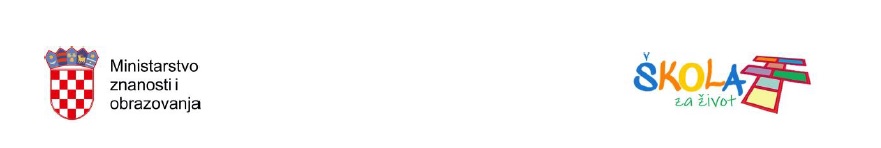                                                                  Listopad,  2022..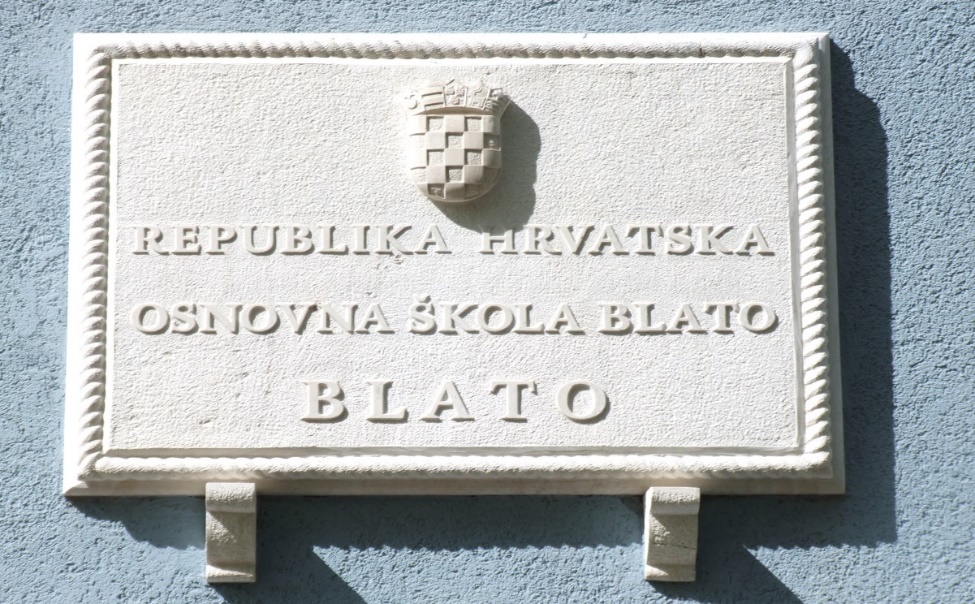 Na temelju članka 118. st. 2. al. 5., vezano uz čl. 28. st . 9. i čl. 137. st. 4. Zakona o odgoju i obrazovanju u osnovnoj i srednjoj školi (Narodne novine, broj 87/08,  86/09, 92/10, 105/10, 90/11, 5/12, 16/12 i 86/12, 94/13 i 152/14, o7/17, 68/18.) i čl. 12. Statuta Osnovne škole, Školski odbor na prijedlog ravnateljice škole donosi Godišnji plan i program rada osnovne škole  Blato  za školsku godinu 2022./2023. na sjednici školskog odbora koja je održana 6. listopada  2021., a nakon provedene rasprave na sjednici učiteljskog vijeća koja je održana 5. listopada 2022. i provedene rasprave Vijeća roditelja na sjednici održanoj 6. listopada  2022.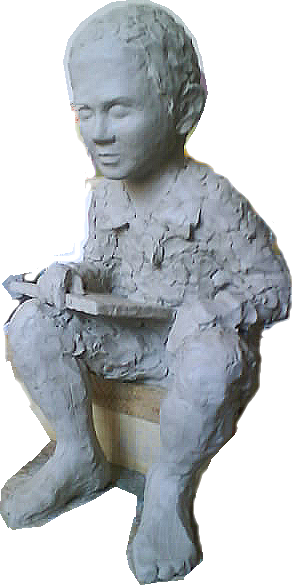 KLASA: 602-01/22-24/1URBROJ: 2117-131-22-1Blato,  6. listopada, 2022. god.Ravnateljica OŠ Blato                                                                     Predsjednica Školskog odbora: ____________________                                                             _________________________Katarina Kovačić, prof.                                                                        Slavica Bošković, dipl.cath.                                                                                                          SadržajOSOBNA KARTA ŠKOLE	3Podatci  OŠ  Blato	81. 1.  PODATCI  O  ŠKOLSKOM   PODRUČJU	91. 2.  PROSTORNI UVJETI	101.2.1. UNUTRAŠNJI ŠKOLSKI PROSTORI	111.2.2. PLAN OBNOVE, ADAPTACIJE, DOGRADNJE I IZGRADNJE NOVOG PROSTORA	141. 3.  STANJE ŠKOLSKOG OKOLIŠA  I PLAN UREĐENJA	14Plan Nabavke opreme	14Plan ulaganja  2022./2023.	15ZAPOSLENI DJELATNICI U ŠKOLI U 2022./2023.  ŠKOLSKOJ GODINI	162.1. PODACI O UČITELJIMA	16PODACI O  ADMINISTRATIVNO - TEHNIČKOM OSOBLJU	18ORGANIZACIJA RADA	203. 1 . PODATCI O UČENICIMA I RAZREDNIM ODJELIMA   OŠ Blato 2022./2023.	202. ORGANIZACIJA  SMJENA	22Radno vrijeme škole / rad u dvije smjene /	22Raspored učionica	23ŠKOLSKI KALENDAR 2022./2023.	24GODIŠNJI KALENDAR RADA ŠKOLE ZA 2022./2023. ŠKOLSKU GODINU	26GODIŠNJI NASTAVNI PLAN I PROGRAM RADA  ŠKOLE	284.1.  GODIŠNJI FOND SATI  NASTAVNIH PREDMETA  PO RAZREDNIM ODJELIMA ( Redovna nastava )	28GODIŠNJI BROJ SATI REDOVNE NASTAVE	29GODIŠNJI BROJ SATI IZBORNE NASTAVE	29OSNOVNA GLAZBENA ŠKOLA pri OŠ BLATO	304.2. PLAN  IZVAN  UČIONIČKE  NASTAVE	314.3. PLAN IZBORNE NASTAVE U ŠKOLI	324.4.  PLAN   IZVANNASTAVNIH  AKTIVNOSTI	334.4.   D j e c a     s    t e š k o ć a m a	354.5. NASTAVA U KUĆI   -  POSEBNO ODJELJENJE	354.6. DOPUNSKA NASTAVA	354. 7.  DODATNI  RAD   ( RAD S  DAROVITIM  UČENICIMA )	357.1.     PODACI O RADNIM ZADUŽENJIMA DJELATNIKA ŠKOLE	38GODIŠNJE ZADUŽENJE  ODGOJNO-OBRAZOVNIH  DJELATNIKA  ŠKOLE	387. 2. PODACI O UČITELJIMA PRIPRAVNICIMA I STAŽISTIMA VOLONTERIMA	387. 3. PODACI O OSTALIM DJELATNICIMA U ŠKOLI I NJIHOVIM ZADUŽENJIMA	397. 3. PODACI O POMOĆNICIMA U NASTAVI  U ŠKOLI I NJIHOVIM ZADUŽENJIMA	397. 4. RASPORED   RADA   OŠ   BLATO	40Dežurstvo učitelja	428.  ŠKOLSKI PREVENTIVNI PROGRAM	439.  1.  PLAN RADA VIJEĆA RODITELJA	539.2. Program rada vijeća roditelja	559.3. PLAN RADA VIJEĆA UČENIKA	569.4. Plan i program rada razrednih vijeća	579.5.  PLAN I PROGRAM RAZREDNIKA	579.6. PLAN I PROGRAM RADA RAVNATELJA	589.8. PLAN I PROGRAM RADA ŠKOLSKOG KNJIŽNIČARA	69ZA ŠKOLSKU GODINU 2022./2023.	699.10.   PLAN RADA TAJNIŠTVA I ADMINISTRATIVNO-TEHNIČKE SLUŽBE	74PLAN RADA TAJNIKA	749. 11.  PROGRAM RADA VODITELJA RAČUNOVODSTVA ZA ŠKOLSKU GODINU 2022./2023	76Prilozi:	79Odluka  o zaduženju učitelja	79Programi rada redovne nastave / dodatne / dopunske /	79slobodnih aktivnosti u   e- Dnevniku.	79IOOP   e- Dnevniku.	79ŠPP – Školski preventivni program	79Projekti i programi ( Žup- Općina )	79Programi  Stručnog usavršavanja	79Školski razvojni  plan	79Strateški plan razvoja IKT-a	79Dežurstvo učitelja	79Europski razvojni plan škole	79Podatci  OŠ  Blato	Redovito obvezno osnovno obrazovanje na području Općine Blato provodi se u Osnovnoj školi Blato.Školu polazi 273  učenika u osam razreda i 16 + 1  odjeljenja. OGŠ  Blato pri OŠ Blato  polazi  61učenik u 6 odjeljenja  i 20 učenika polazi Malu školu pjevanja i sviranja – priprema za  OGŠ ( učenici 1 i 2 razreda OŠ )  Ukupno  u oba programa 81  polaznik.     45 je  učenika  putnika. Za  44   učenika organiziran je prijevoz po ugovoru sa  prijevoznikom Autotrans Rijeka ( ugovara Županija),  a jednu učenicu prevoze roditelji. Ove godine prvi razred je upisalo 35 učenika .  U prošloj  školskoj godini škola je opremila sve učionice pametnim pločama i dodatnom opremom  uz postojeću prezentacijsku i interaktivnu učionicu,  na opremanje škole  utrošeno je  oko 300 000  kn.  	Škola je i ove godine uključena u eksperimentalni program  Škola  za život koji se provodi u drugom, šestom i osmom razredu ( kemija, biologija fizika  )   U okviru eksperimentalnog programa  provodi se i nastava Informatike u prvom i drugom razredu, kao izborni predmet.Slika 1. Učenici 2006 – 2022/2023    U V J E T I      R A D A 	1. 1.  PODATCI  O  ŠKOLSKOM   PODRUČJU	Osnovna škola Blato nalazi se u samom centru Blata smještena uz glavnu  otočku prometnicu.	Školsko područje Osnovne škole Blato  obuhvaća područje Općine Blato s ukupno  cca.  3600  žitelja . Najveći dio žitelja stanuje u samom Blatu dok manji dio  živi u izdvojenim dijelovima naselja uz južnu i sjevernu obalu  udaljeno od 5 km. ( Prigradica ) do 12 km ( Prižba, Gršćica ) od same škole  ili u uvalama  Karbuni  	Prometna povezan udaljenih dijelova naselja od centra  djelomično zadovoljava te je većinu učenika organiziran prijevoz, kojeg obavlja  javni prijevoznik ARIVA –    Rijeka             na relaciji Blato - Prigradica ( 5 km ) i  Blato - Prižba ( 12 ) dok  učenicu putnicu  iz  Karbuna roditelji dovoze u školu zbog nepostojanja javnog prijevoza.	Škola je i ove godine  uđbenike nabavljala sukladno zakonu o udžbenicima i  odlukom  Županijske skupštine te kroz eksperimentalni program  Škola za život.Od strane  MZO  financirani su udžbenici   -  troškovi  oko  115 000, 00  , a od Dubrovačko-neretvanske županije radne bilježnice i pomoćni materijal  u vrijednosti od  135 000,00   Ukupno troškovi   oko :  250 000.00 kn.Socio-ekonomski status učenika  u velikom dijelu zadovoljava, a pomoć u nabavci udžbenika bitno je  pomogla  brojnim obiteljima, a nadasve  onima u stanju socijalne potrebe, premda  je takovih obitelji malo te  učenicima iz tih obitelji je neophodna  stalna pomoć, kako u nabavi  pojedinih školskih  potrepština tako i u  izvršavanju i  zadovoljavanju pojedinih  zahtjeva od strane škole ( osiguranje,  izleti, kazališne ulaznice, radni i ispitni zadatci i  sl. )1. 2.  PROSTORNI UVJETI	Nastava u ovoj školskoj godini izvodi  u  dvije odvojene zgrade. U  školskoj zgradi izvodi se nastava iz svih  nastavnih predmeta osim  tjelesne i zdravstvene kulture.	Prošlih godina je znatno uloženo u sigurnost djece  i njihovog dolaska u školu i prelaska preko ceste postavljanjem usporivača i vertikalne i horizontalne svjetlosne  žuto trepereće signalizacije.Uz znatno povećanje  sigurnosti učenika  još uvijek je potrebna stalna pozornost pri prijelazu ulice i odlaska na nastavu u drugu zgradu i na otvoreno igralište za male športove  koji se nalaze nasuprot   školske zgrade uz  glavnu mjesnu i otočku prometnicu  u drvoredu lipa, te je prijelaz izuzetno opasan i neophodan je stalan oprez .  	  Nova regulacija prometa u mjestu  dijelom je  povećala sigurnost učenika pred školskom zgradom, kao i u dolasku i odlasku djece iz i u školu. Uređenjem nogostupa i uređenjem pješačkih zona u centru mjesta znatno je olakšano i zaštićeno prometovanje djece uz stalan oprez i poštivanje takve regulacije. Obzirom da je  u većem dijelu mjesta  uspostavljen jednosmjerni promet  sigurnost učenika, kao i protočnost vozila  je bitno poboljšana.	Uređenje i opremanje školske zgrade proteklih godina od strane MZO RH  kojim je uređeno 17 velikih i jedna manja učionica te 15 učionica s novim namještajem i AV tehnikom se nastavlja . Tijekom proteklih godina u školsku opremu znatno je uloženu u sklopu  Pilot projekta e- škole, a tijekom prošle godine u sklopu Eksperimentalnog programa ŠKOLA ZA ŽIVOT..Uloženo je u infrastrukturu škole  sukladno projektu: postavljeno kabliranje za WI Fi sa novim ormarima i ruterima. Interaktivna  ( učionica  br 2 )  sa pametnom  pločom i 30  tableta za učenike  i Prezentacijska  ( učionica  br 4 )Učiteljima je dodijeljena oprema: STEM  učiteljima  5  hibridnih računala, ostalim  učiteljima  26  tableta  i stručnoj službi  3  prijenosna  računala.   Također  će se do kraja godine od županije  financirati  izmjena  namještaja u istima  i kupovanje  opreme. Ugrađena  je dobivena oprema koja se uspješno koristi.  15  pametnih ploča s punom opremom, kao i ostala potrebna nastavna sredstva i pomagala. Prije tri  godine  nabavljeno je i  17 računala za  Informatičku učionicu  u vrijednosti  39 800,00  kuna, a u vrijednosti od 96 000.00 kuna nabavljeni tableti za učenike  prvih, petih i sedmih razreda.1.2.1. UNUTRAŠNJI ŠKOLSKI PROSTORI	1.2.2. PLAN OBNOVE, ADAPTACIJE, DOGRADNJE I IZGRADNJE NOVOG PROSTORA U  školi treba nastaviti raditi na uklanjanju arhitektonskih barijera- postavljanje invalidske rampe ( ulaz i predvorje) te  lifta u školskoj zgradi. U ovoj godini biti će dovršeno postavljanje invalidske rampe pred ulazom škole i u predvorju. Planira se izraditi projekt izgradnje lifta u školskoj  zgradi, obzirom da  projekt  izgradnje lifta  iz dvorišta sada nije moguć zbog  postavljene opreme Blata  1902. Osim toga potrebno je ograditi i opremiti prostor ispod stepeništa (prvi kat istok) mini čajnom kuhinjom te garderobnim ormarima za spremačice i domara. Potrebno je  sanirati učeničke zahode u prizemlju, na drugom katu i potkrovlju ( sanitarije i cijevi). U učionici br. 17. potrebno je izbrusiti i lakirati parket, a na više prozora izvršiti sanaciju ili izmjenu dotrajale stolarije.U protekle dvije godine, uslijed nastave prilagođene epidemiološkim mjerama ( učenici su cijeli dan u jednoj učionici a učitelji se izmjenjuju) došlo je do većeg stradavanja zidova i namještaja u samim  učionicama  posebno predmetne nastave). Stoga je u narednom periodu potrebno sanirati i obojati zidove učionica.Što se tiče opremanja škole potrebno je nabaviti nekoliko računala za potrebe informatičke učionice, obnoviti namještaj ( katedre, ormari, stolice, klupe) u učionicama br 7.,13. i 17. U potkrovlju je potrebno napraviti ugradbeni ormar u kojem  bi se smjestilo opremu za nastavu likovne i tehničke kulture. Potrebno je izvršiti nabavku potrošnog materijala za praktičnu nastavu kemije, fizike te tehničke kulture.3.  STANJE ŠKOLSKOG OKOLIŠA  I PLAN UREĐENJA	Obzirom na  sam smještaj zgrade i njeno okruženje  u centru mjesta  ne postoje veće mogućnosti za djelovanje na uređenje okoliša.	Škola se nalazi između dvije krajnosti. S jedne strane  smještena je uz  igralište, park, drvored lipa, a istodobno u podrumima  ispod učionica se prerađuje vino - fermentira mošt, destilira se rakija. Uz zgradu prolazi glavna otočka prometnica .Neophodno je  urediti  ogradu oko školske zgrade- popravak manjih rupa te bojanje iste. Potrebno bi bilo postaviti i nekoliko klupa u školsko dvorište, kako bi se izbjeglo sjedenje učenika na ulaznom stepeništu škole.Plan Nabavke opreme	Rekonstrukcija i obnova videonadzora                                                              ZAPOSLENI DJELATNICI U ŠKOLI U 2022./2023.  ŠKOLSKOJ GODINI 	2.1. PODACI O UČITELJIMA2 .2. PODACI O RAVNATELJU I STRUČNIM SURADNICIMAPODACI O  ADMINISTRATIVNO - TEHNIČKOM OSOBLJUORGANIZACIJA RADA3. 1 . PODATCI O UČENICIMA I RAZREDNIM ODJELIMA   OŠ Blato 2022./2023.2. ORGANIZACIJA  SMJENA 	Organizacija odgojno obrazovnog procesa u školi  odvija se u jednoj smjeni u učionicama i specijaliziranim kabinetima.Izborna nastava i nastava u OGŠ održava se  u suprotnom turnusu od nastave koju imaju učenici ili je organizirana u međusmjeni kako bi učenici putnici mogli polaziti istu. Organizacija rada provodi se u petodnevnom radnom tjednu, sa slobodnom subotom.Ukoliko se epidemiološka situacija pogorša, postoji mogućnost prelaska na nastavu u kojoj su učenici u svojim razredima u koje ulaze učitelji. Nastava će tada biti  organizirana kroz blok satove .Radno vrijeme škole / rad u dvije smjene / Raspored učionicaUčenici ulaze u školu u 7.45 sati.1 A: II kat, učionica broj 8- učiteljica Edi Oreb1 B: II kat, učionica broj 7- učiteljica Daria Gavranić ( Marija Jerebić)2A: II kat,  učionica broj 9 -  učiteljica Zvjezdana Padovan2B: II kat, učionica broj 10 - učiteljica Dijana Ančić3A: potkrovlje  istok,  učionica broj 15-  učiteljica Marija Padovan 3B:  potkrovlje  istok,  učionica broj 14 -  učiteljica Dijana Joković4A:  II kat, učionica broj  11  -  učiteljica  Žana Boroe4B : II. kat, učionica broj 12 - učiteljica   Željka Padovan5A: učionica broj 2- učiteljica Aida Gavranić5B: učionica broj  3- učiteljica Fanika Arnautović6A: učionica broj 5 – učiteljica Marija Petković6B: učionica broj  13- učiteljica Marina Šeparović7A: učionica broj 6-  učiteljica Gordana Šeparović7B: učionica broj  1 – učiteljica Kristina Sardelić8A: učionica broj 18 – vjeroučitelj Ante Novaković8B: učionica broj 4 – učitelj Ivan BačićORGANIZACIJA NASTAVE U ŠKOLIŠKOLSKI KALENDAR 2022./2023. 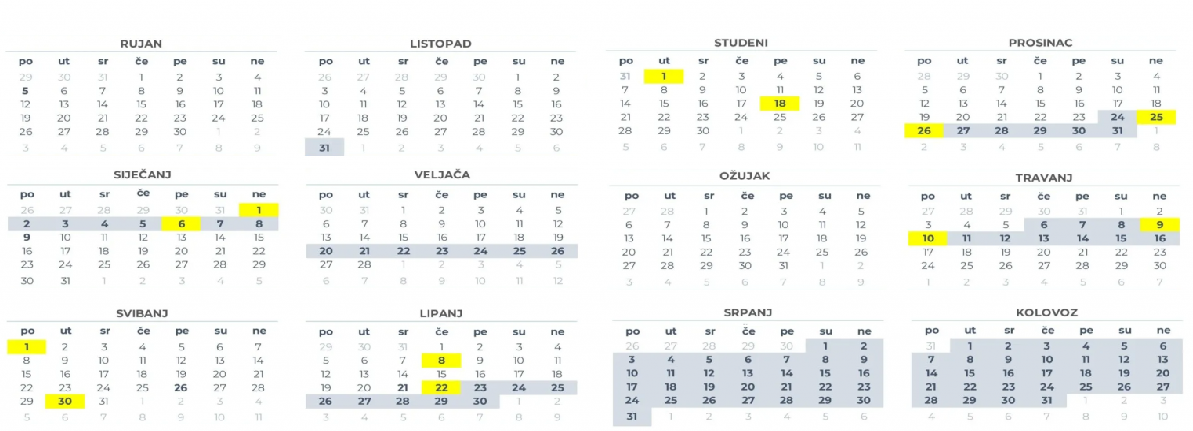 Nastavna godina za učenike započinje 5. rujna 2022., a završava 21. lipnja 2023.   jesenski odmor za učenike počinje 31. listopada 2022. i traje do 1. studenoga 2022., s tim da nastava počinje 2. studenoga 2022. prvi dio zimskoga odmora za učenike počinje 27. prosinca 2022. i traje do 5. siječnja 2023., s tim da nastava počinje 9. siječnja 2023. drugi dio zimskoga odmora za učenike počinje 20. veljače 2023. i završava 24. veljače 2023., s tim da nastava počinje 27. veljače 2023. proljetni odmor za učenike počinje 6. travnja 2023. i završava 14. travnja 2023., s tim da nastava počinje 17. travnja 2023. ljetni odmor počinje 23. lipnja 2023.Nastava se ustrojava u dva polugodišta:.            prvo polugodište traje od 5. rujna 2022. do 23. prosinca 2022. drugo polugodište traje od 9. siječnja 2023. do 21. lipnja 2023.  GODIŠNJI KALENDAR RADA ŠKOLE ZA 2022./2023. ŠKOLSKU GODINUGODIŠNJI NASTAVNI PLAN I PROGRAM RADA  ŠKOLE4.1.  GODIŠNJI FOND SATI  NASTAVNIH PREDMETA  PO RAZREDNIM ODJELIMA ( Redovna nastava )Tjedni i godišnji broj nastavnih sati za obvezne nastavne predmete po razredima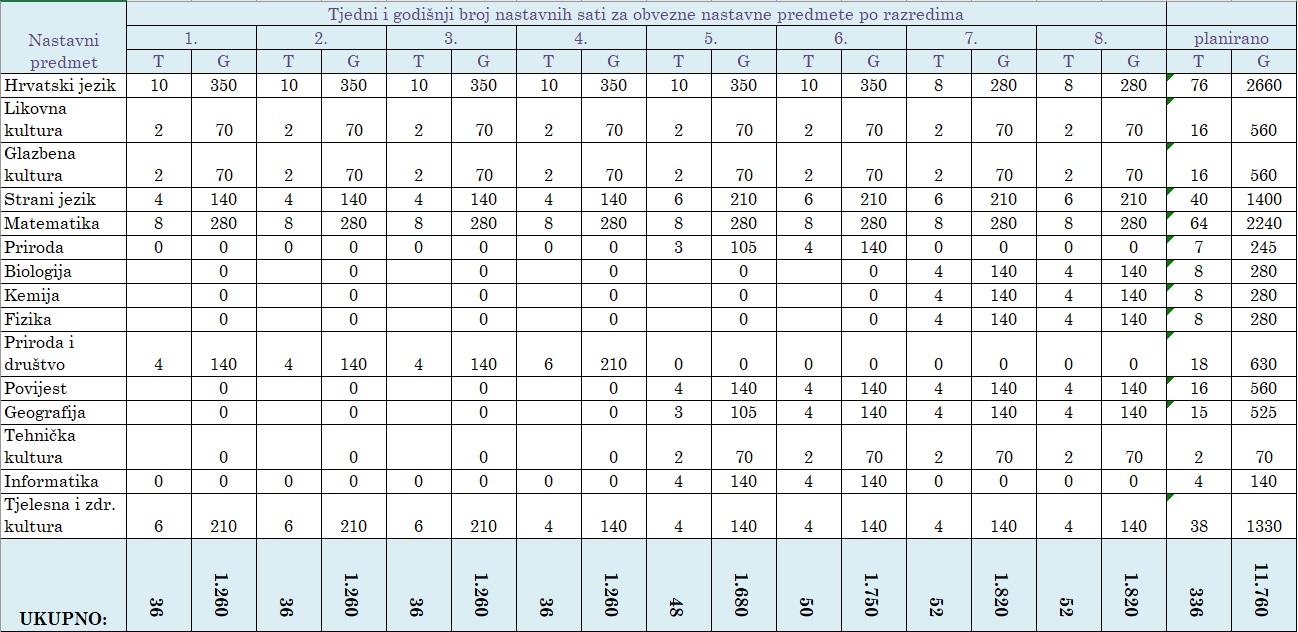 Godišnji broj sati redovne nastave  po odjeljenjimaGODIŠNJI BROJ SATI IZBORNE NASTAVEOSNOVNA GLAZBENA ŠKOLA pri OŠ BLATO4.2. PLAN  IZVAN  UČIONIČKE  NASTAVE   X	Plan izvaučioničke nastave izvodit će se sukladno okolnostima koje dozvole epidemiološke mjereTijekom školske godine u skladu s  novim planom i programom temeljenom  po HNOS  mjesečnim planovima i programima   planirat će se  : Integrirani nastavni dani  XIntegrirana nastava,          XNastava u prirodi         XIzvan učionička nastava   XPoludnevni izleti               XJednodnevni izleti            XProjektna nastava Tijekom godine učenici će posjećivati  arhleeološko nalazište Kopila, Kulturni centar Blato  i Etnografsku zbirku Barilo s kojom škola ostvaruje izvrsnu suradnju, a istodobno će učenici kroz razne projekte proučavati i čuvati   običaje i baštinu te formirati u svojim učionicama male zbirke.    Godišnjim planom i programom razrađenim u mjesečnim planovima  i programima   dio nastave bit će izveden  izvan učionice u prirodi na kraćim izletima, jednodnevnim izletima  i višednevnoj   ekskurziji  učenika osmih razreda  u lipnju 2022 .	Učenici nižih razreda  posjetit će  pekarnicu  za - Dan kruha,  podrum,  za  berbe grožđa,postrojenje  EKA – tijekom godine i upoznati se s  skupljanjem  korisnog otpada,tijekom obrade maslina  posjetit će uljare, te  će za jednodnevnih i poludnevnih izleta  obići ostala  otočka mjesta i  otočke tvrtke u cilju upoznavanja s njihovom djelatnošću.	Učenici viših razreda u skladu s programom profesionalne orijentacije obići će pojedina poduzeća I ustanove.	Tijekom školske godine učenici će posjetiti   etnografsku zbirku Škrablin, samostansku riznicu  i riznicu župe Svih svetih,Sukladno planu i programu rada učenici  za učenike  od  1-8 razreda organizirat će se  poludnevni, jednodnevni i višednevni izleti i ekskurzije.Planirane aktivnosti su :Xrazred  -  poludnevni izleti  u bližu okolicu i poludnevni izlet u Kapja   razred –   poludnevni izleti u bližu okolicu i jednodnevni izlet  u Korčulu i Lumbardurazred -   poludnevni izleti u bližu okolicu i jednodnevni izlet  -  Trsteno Alboretum , Dubrovnik i okolica razred –   poludnevni izleti u bližu okolicu i jednodnevni izleti u  Ston -  Split  škola  u prirodi    Lika – Gorski Kotarrazred -   poludnevni izleti u bližu okolicu i jednodnevni izleti u  Dolinu  Neretve , – Vid Narona,  Split- Omiš kanjon rijeke Cetinerazred -   poludnevni izleti u bližu okolicu i jednodnevni izleti  u Šibenik – slapovi Krke – Split  razred -   poludnevni izleti u bližu okolicu i jednodnevni izleti na Hvarrazred –   poludnevni izleti  u bližu okolicu  i višednevna ekskurzija  - Zagorjem, Likom,  Slavonijom i Dalmacijom. Posjeta  Zagrebu nacionalnom parku Plitvice, i parkovima prirode Medvednica, Kopački rit,  ( posjeta muzejima  Tehnički, D Petrovića, Zoo Zagreb, Trakošćan,  posjeta MCDR u Vukovaru  dva dana  4.3. PLAN IZBORNE NASTAVE U ŠKOLI4.4.  PLAN   IZVANNASTAVNIH  AKTIVNOSTI4.4.   D j e c a     s    t e š k o ć a m aZa  neke učenike na prijedlog učiteljskog vijeća bit  izvršena opservacija i utvrđen najpogodniji oblik školovanja, kao i za učenike upisane u prvi razred  sukladno odluci Učiteljskog vijeća  i Prvostupanjske komisije.Tijekom godine posebnu pozornost  posvetit će se teškoćama  čitanja, kao  i  učenicima kod kojih je zamijećen poremećaj koncentracije  i pojavni oblici  poremećaja u ponašanju.  4.5. NASTAVA U KUĆI   -  POSEBNO ODJELJENJE 	 Prikupljena je sva medicinska dokumentacija  za podnošenje zahtjeva  za  jednu učenicu, obzirom da je djevojčica  s dosta teškim odgojno obrazovnim statusom i redovito je u tretmanu bolnice Kalos.Zahtjev je podnesen za posebno odjeljenje  ili nastavu u kući. Do tada će djevojčica biti uključivana u rad s psihologom uz terapije u specijaloj bolnici Kalos u Vela Luci.4.6. DOPUNSKA NASTAVA	Dopunska nastava  redovito će se provoditi iz programa matematike  i hrvatskog jezika od  prvog do četvrtog razreda jedan sat tjedno. U višim razredima dopunska nastava bit će organizirana po potrebi  u savladavanju programa hrvatskog jezika,  matematike i engleskog jezika, kao i drugih nastavnih predmeta  povremeno, ukoliko  razredna vijeća i učiteljsko vijeće  predlože  uvođenje takvog oblika  rada s učenicima radi savladavanja osnova programa.4. 7.  DODATNI  RAD   ( RAD S  DAROVITIM  UČENICIMA )7.1.     PODACI O RADNIM ZADUŽENJIMA DJELATNIKA ŠKOLEGODIŠNJE ZADUŽENJE  ODGOJNO-OBRAZOVNIH  DJELATNIKA  ŠKOLE7. 2. PODACI O UČITELJIMA PRIPRAVNICIMA I STAŽISTIMA VOLONTERIMA Ove godine u našoj školi nema pripravnika niti stažista.7. 3. PODACI O OSTALIM DJELATNICIMA U ŠKOLI I NJIHOVIM ZADUŽENJIMA7. 3. PODACI O POMOĆNICIMA U NASTAVI  U ŠKOLI I NJIHOVIM ZADUŽENJIMA7. 4. RASPORED   RADA   OŠ   BLATORaspored  OŠ   Blato    https://os-blato.edupage.org/timetable/online.php?ttgpid=45893387 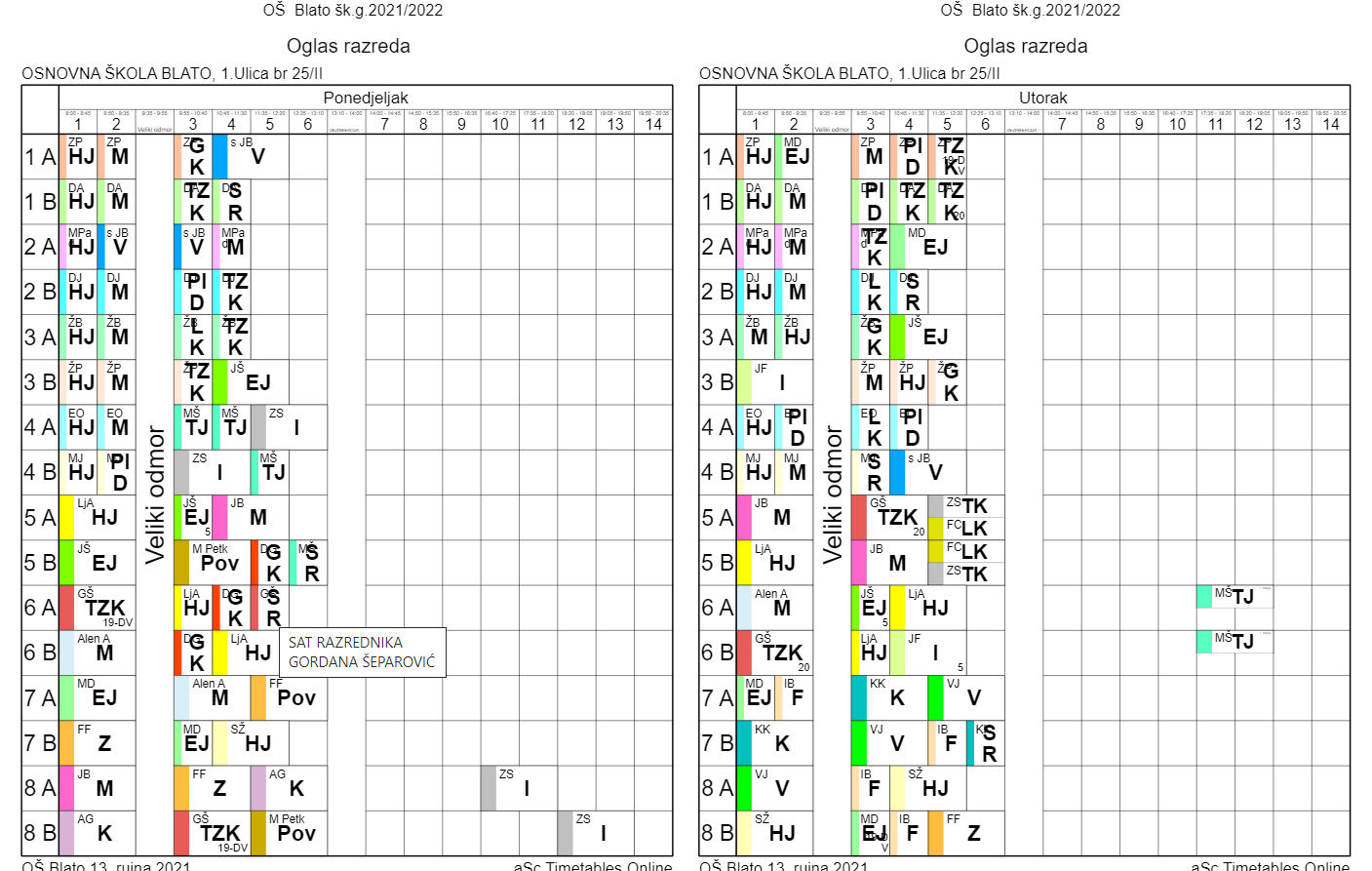 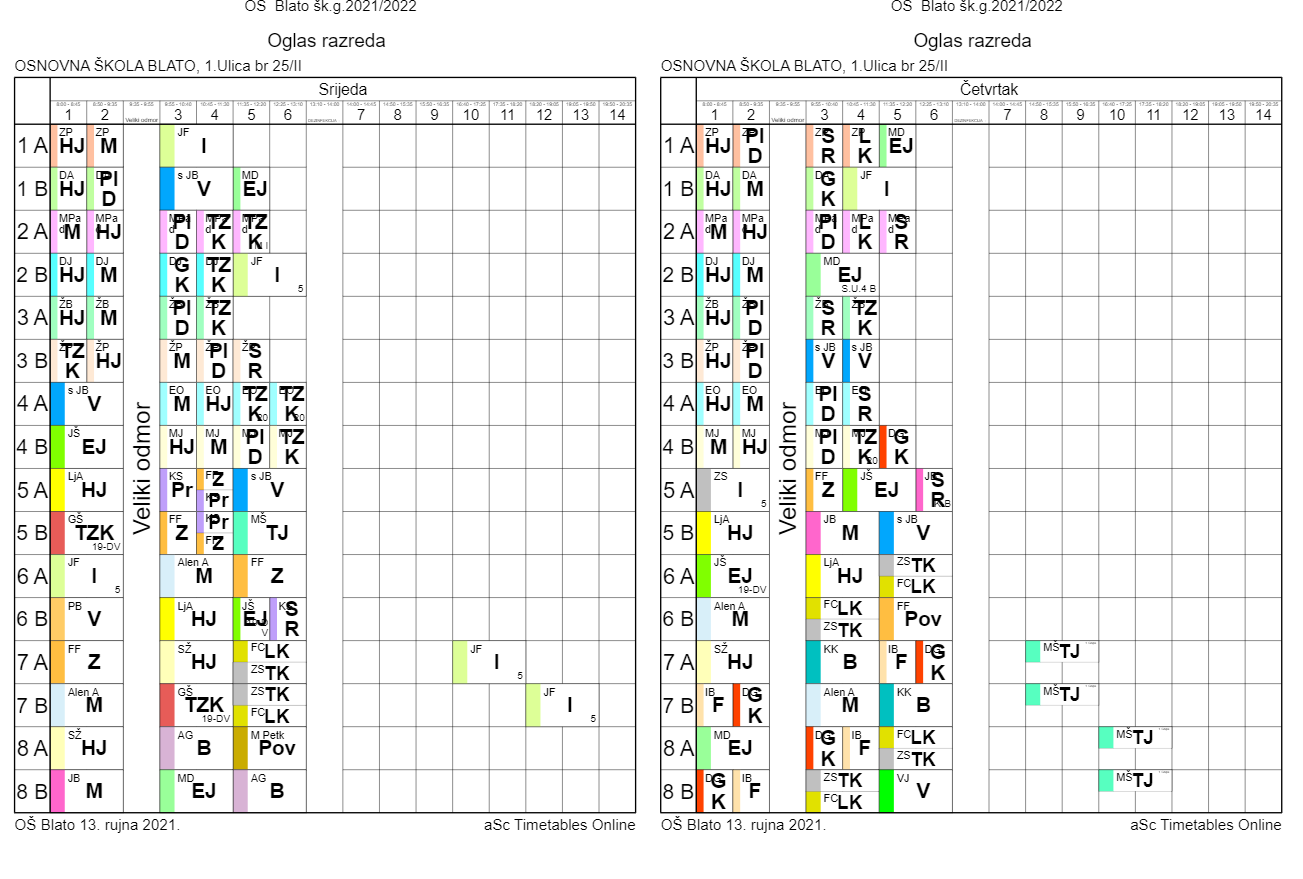 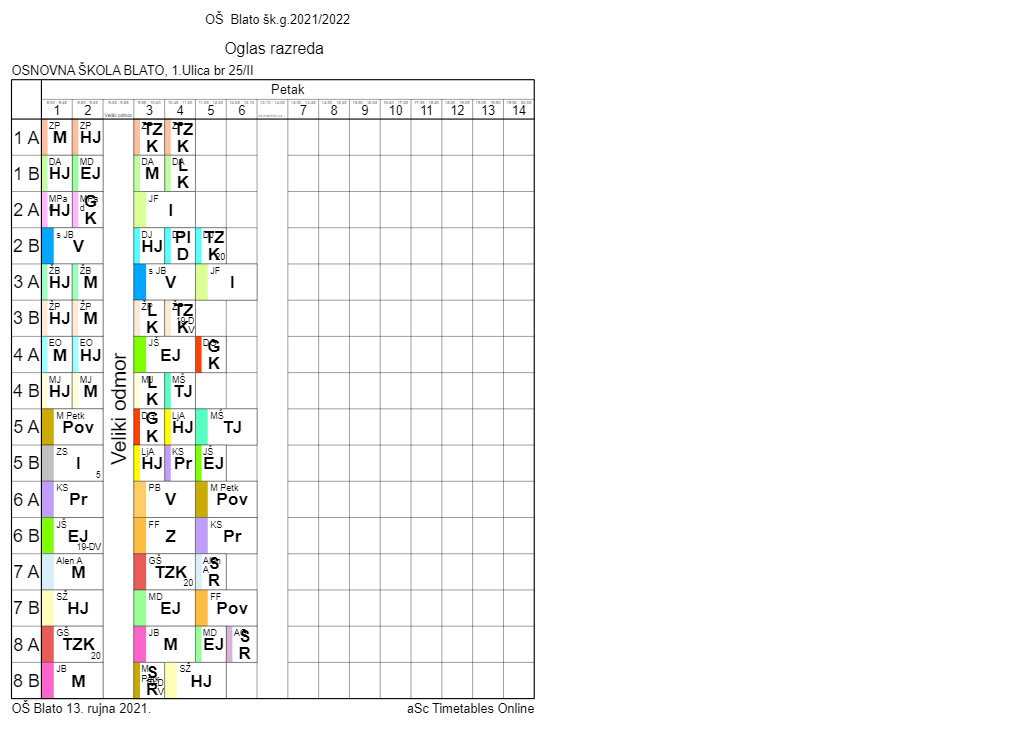 Dežurstvo učitelja8.  ŠKOLSKI PREVENTIVNI PROGRAM                                     ŠKOLSKI PREVENTIVNI PROGRAM                                                 OŠ „Blato“, listopad 2022.UVODNa temelju Nacionalne strategije suzbijanja zlouporabe droga, radnih materijala Ministarstva prosvjete i športa, Županijskog preventivnog programa izrađen je školski preventivni program /ŠPP/. Na nivou škole o provedbi ŠPP-a skrbi voditelj preventivnog programa – koordinator i ravnatelj. Uz obitelj škola zauzima najvažnije mjesto u životu djece. Povezivanjem škole, doma i ostalih izvanškolskih institucija postiže se poboljšanje kvalitete života učenika. Kvalitetna škola mora djeci omogućiti realizaciju i samo realizaciju njihovih individualnih sposobnosti. S obzirom da roditelj gubi na primarnoj funkciji da bude odgojni uzor djeci, osnovna škola dobiva na važnosti u odgoju djece, jer djeca u dobi najintenzivnijeg tjelesnog i psihičkog razvoja najviše vremena provode u školi. Rad sa svim učenicima na prevenciji podrazumijeva kvalitetnu promjenu uloge škole. Učenici koji  imaju bolju sliku o sebi, koji imaju dobro razvijen osjećaj vlastite vrijednosti, koji ostvaruju kvalitetnu komunikaciju, koji ostvaruju različite interese, koji osjećaju toplinu, ljubav i sigurnost u obitelji i školi, manje su ugroženi sredstvima ovisnosti. Prevenciju ovisnosti treba se shvatiti kao načelo cjelokupne nastave, te rada i života u školi, usmjereno prema svim učenicima. Stoga škola, uz obitelj ima važnu funkciju u primarnoj prevenciji zlouporabe svih oblika ovisnosti. Škola mora svojim pristupom djeci poboljšati ukupnu kvalitetu života djece kroz stjecanje znanja, iskustva i životnih vještina. CILJEVITemeljni cilj preventivnih programa je zaštita zdravlja djece i mladih, odnosno prihvaćanje samo zaštitnog odgovornog ponašanja i svjesnog izbjegavanja rizika, kao i stvaranje uvjeta za smanjenje interesa djece i mladih za iskušavanje sredstava ovisnosti, nasilja, zlostavljanja i sl.Da se djeca razviju u osobe koje odluke donose samostalno i koje su sigurne u sebe te na taj način sačuvaju mentalno zdravlje i higijenu.  Cilja ŠPP-a je preventivno djelovati u socijalno-psihološkom okruženju kako bi se smanjio interes mladih za uzimanje sredstava ovisnosti, a povećao zdrav stil života.NEPOSREDNI ZADATCIrazvijati pozitivan stav prema zdravlju i životujačati pozitivnu sliku o sebi, samopoštovanje i unutarnju ravnotežurazvijati osobnu i društvenu odgovornostrazvijati vještinu komunikacije u školi i roditeljskom domurazvijanje kritičkog odnosa prema utjecaju društva (reklama, novina i sl.) i pritiscima vršnjakapoticati na donošenje ispravnih odlukaupoznati učenike i roditelje s opasnostima po zdravlje pri uzimanju drogeupoznati učenike i roditelje sa znakovima i simptomima koji ukazuju na uzimanje drogepoticati učenike na bavljenje različitim aktivnostima za kvalitetno provođenje slobodnog vremenapodupirati i širiti dosege darovitih i talentiranih učenika, pomagati učenicima s osobitim potrebamapratiti događanja u obitelji učenika i pružati stručnu pomoć, podsjećati na važnost pružanja odgovarajuće podrške djecirazvijanje međusobne tolerancije, poštivanje razlika i suradnje među učenicimaotkrivati učenike koji su skloni neprihvatljivom ponašanju te ih uključiti u tretmanponuditi im različite oblike izvannastavnih i izvanškolskih aktivnostiintegrirati teme prevencije ovisnosti u sate redovite nastave, posebno na satove razredne zajedniceTemeljni cilj ŠPP-a ostvaruje se kroz zadaće za: - učenike:        - unaprijediti zaštitu zdravlja učenika te smanjiti interes za sredstva ovisnosti        - razviti odlučan stav protiv pušenja, alkohola i droga kao sredstava ovisnosti opasnih po           zdravlje mladih        - stjecanje potrebnih znanja i vještina neophodnih za vođenje zdravog stila života        - vrednovanje zdravog stila življenja        - razvijanje pozitivne slike o sebi, samopoštovanja i samopotvrđivanja        - stjecanje vještine komunikacije        - stjecanje vještine donošenja odluka        - prihvaćanje pozitivne vrijednosne orijentacije -nastavnike:        - stjecanje znanja kako pomoći djeci da ostanu zdravi        - unapređivanje vještine poučavanja djece        - vrednovanje značaja školskog okruženja kao značajnog čimbenika u prevenciji ovisnosti        - vrednovanje značaja zdravog stila života        - primjenjivanje prakse zdravog stila življenja i prakse komunikacije koja je zaštitni           čimbenik u nastanku ovisnosti -roditelje:        - komunikacija s djecom (posebno u periodu puberteta i adolescencije)        - steći znanja kako pomoći djeci da ostanu zdravi        - unapređivanje neophodnih vještina za kvalitetno roditeljstvo        - vrednovanje značaja obiteljskog okruženja kao značajnog čimbenika u prevenciji           ovisnosti        - vrednovanje značaja zdravog stila življenja        - kako prepoznati znakove uzimanja alkohola, duhana, droge        - primjenjivanje naučenih vještina sa svojom djecom        - gdje potražiti pomoć ako roditelji posumnjaju da problem postoji  4. AKTIVNOSTI ŠKOLSKOG PREVENTIVNOG PROGRAMAAKTIVNOSTI NAMIJENJENE SVIM UČENICIMADa bi se u školi provela prevencija potrebno je educirati učitelje i stručne suradnike koji bi radili na zdravstvenom obrazovanju učenika i njihovih roditelja. Učitelji i stručni suradnici trebali bi prolaziti kroz komunikacijske treninge kako bi njihov rad i odnos s djecom i njihovim roditeljima bio kvalitetniji. Prevenciju u školi provode predmetni nastavnici, razrednici i stručni suradnici kroz nastavni program, satove razrednog odjela, kroz organiziranje slobodnog vremena djece te kroz rad s roditeljima učenika.                  Aktivnosti ŠPP-a kroz nastavni predmetHrvatski jezik – kroz lektiru, filmsku i TV kulturu, izražavanje i stvaranje, obrađuju se odnosi u obitelji, odgovornost za vlastite postupke, odrastanje, smisao postojanja, ljudskih vrijednosti i drugo. Kroz samostalan pismeni rad na određenu temu učitelji mogu identificirati učenike koji imaju osobnih ili obiteljskih problema, a koji bi mogli dovesti u skupinu djece rizičnog ponašanja te na osnovu toga mogu na vrijeme intervenirati.Likovna i glazbena kultura – kroz likovno izražavanje i stvaranje učenici iskazuju vlastitu osobnost, probleme. Pomnim praćenjem i analizom otkrivati učenike rizične skupine ponašanja. Tijekom rada učenika razvijati upornost u radu, preciznost, kreativnost, osjećaj za boje, estetske vrijednosti. Raditi na jačanju osobnosti, identifikacije i afirmacije ličnosti učenika; otkrivati i poticati mlade talente, uključivati učenike u likovne i glazbene sekcije prema njihovim sposobnostima.Tjelesna i zdravstvena kultura – razvijati fizičku kondiciju kod učenika, motoriku, koordinaciju pokreta, razvijati zdravstveno-higijenske navike, podučavati ih očuvanju i unapređivanju zdravlja, pravilnoj prehrani.Priroda – podučavati učenike zdravom životu, govoriti o neprijateljima zdravlja, o negativnim pojavama koje ugrožavaju ljudsko zdravlje, razvijati ljubav prema prirodi i očuvanje prirode. Disanje (štetnost pušenja), Čovjek kao biološko biće, Pubertet i teškoće sazrijevanja, Alkohol, droga, pušenje, Zdrava prehrana, Zdrav život, Zaštita zdravlja, Zaštita prirode i okoliša.Biologija – Problemi odrastanja, Spolnost, Zarazne bolesti, Negativno samopotvrđivanje preko pušenja i pijenja alkohola, Recimo DA zdravom životu, Ekološka svijest, Virusi AIDS i hepatitis, Biološka ovisnost čovjeka i okoline, Spolni odnos, Štetno djelovanje nikotina, alkohola i droga, Tabletomanija, Bolesti organa za disanje i krvotoka, Spolne bolesti, Kako sačuvati život i zdravlje. Kemija – Lijekovi- važnost pravilne uporabe i doziranja, Što su to antibiotici i analgetici, Što su sedativi. Vjeronauk – ukazivati učenicima na pozitivne oblike ponašanja kao i pozitivna osjećanja prema drugim ljudima, pozitivnim metodama stimulacije motivirati učenike za rad i učenje, razvijati kod učenika osjetljivost na probleme drugih te ih poučavati nesebičnom pomaganju drugima.                 Rad s učenicima na satovima razrednog odjelaOsnovni cilj rada s učenicima je naučiti ih što više životnih stvari o kojima ne čuju kroz nastavu. Izvori informacija iz kojih djeca crpe svoja znanja o važnim životnim pitanjima vrlo često su neadekvatni, vrlo malo razgovaraju o tim problemima s roditeljima, pa bi im škola morala dati više odgovora na neka važna pitanja. Razrednici će analizirati odgojnu situaciju u svom odjelu i prema dobivenim rezultatima izvršiti konkretizaciju problema i planirati njihova rješavanja. Znakovi za pojačano djelovanje i individualno pomaganje djetetu su:                         - neopravdano izostajanje s nastave                         - smanjenje školskog uspjeha                         - agresivnost                         - povlačenje u sebe                         - promjene u obitelji (prinova, razvod, smrt..)                         - nedolično ponašanje                         - otuđivanje imovine                         - eksperimentiranje s duhanom, alkoholom…Teme o kojima bi škola morala dati učenicima odgovore:                         - Kako kontrolirati svoje emocije?                         - Učenje i radne navike                         - Mirno rješavanje sukoba                         - Izbor škole i zanimanja                         - Kako komuniciramo?                         - Humani odnosi među spolovima                         - Pravilna prehrana                         - Odnosi učenik-učenik, učenik-roditelj, učenik-učitelj                         - Ovisnosti – zdravstveni odgoj                         - Pubertet i odrastanje                         - Što je biološka, a što emocionalna zrelost                         - Psihološke promjene u pubertetu i odrastanje                         - AIDS i druge zarazne spolne bolesti                          - Kada zatražiti pomoć odraslih i prijatelja                          - Je li me lako nagovoriti                          - Kako samostalno donositi odluke                  Aktivnosti za rizične skupine učenikaNakon identifikacije učenika s problemima u učenju i ponašanju, kao i onih s teškoćama u razvoju te učenike uključiti u grupe za pomoć u učenju kako bismo doprinijeli njihovu osjećaju sigurnosti i samopouzdanju. Aktivnosti bi se odvijali kroz dopunsku nastavu i savjetodavne razgovore.                           Aktivnosti namijenjene roditeljima                       Potrebno je raditi na povezanosti škole i roditelja, jer samo zajedno možemo utjecati na kvalitetniji život djece, a to je ujedno najbolja prevencija svih oblika ovisnosti i temelj razvoja zdravih ličnosti.Za sve roditelje na roditeljskim sastancima naglasiti važnost prevencije zlouporabe sredstava ovisnosti. Roditelji dobivaju informacije o aktivnostima škole, posebno o prevenciji ovisnosti te o poduzetnim i planiranim aktivnostima. Naglašava im se važnost komunikacije s djecom, važnost utjecaja bračnih odnosa na psihoscijalni razvoj djeteta, kako prepoznati znakove uzimanja alkohola, duhana i droge te kome se obratiti za pomoć.S roditeljima surađuju uglavnom razrednici i ostali predmetni nastavnici i stručni suradnici škole. Rad se organizira kroz individualne informacije, roditeljske sastanke, predavanja, tribine te informiranje putem panoa za roditelje.Kroz cijelu školsku godinu roditeljima je na raspolaganju šk. psiholog-pedagog te ravnatelj škole. Roditelji dolaze u školu samoinicijativno ili službenim pozivom. Dobiti će pomoć u vidu rješavanja problema kod djeteta, a po potrebi će biti upućeni u adekvatne ustanove.   Za uspješno ostvarenje ŠPP-a nužna je daljnja edukacija nositelja programa, adekvatno financiranje programa te ostali organizacijski uvjeti ( prostor, materijali i sl.)      5. Nositelji školskog preventivnog programa _____________________________________________________________________________    __NOSITELJI_______________________________AKTIVNOSTI___________________Koordinator-                              - izrada školskog programa prevencijestručni suradnik                        - koordinacija i pomoć pri izvođenju svih aktivnosti                                                        predviđenih programom                               - edukacija učitelja                               - pomoć učiteljima pri realizaciji tema                               - stručna analiza rezultata i vrednovanje provedbe                                   programa_______________________________________________________________________ Ravnatelj                                    - organizacija i koordinacija aktivnosti ostalih nositelja                               - suradnja s Uredima i sponzorima                               - nabava literature i sredstva za rad________________________________________________________________________Knjižničar                                    - nabava literature u suradnji s ravnateljem                                - obrada knjiga i izrada sažetaka                                - prezentacija sažetaka – animiranje učitelja i učenika___________________________________________________________________________Učitelji                                         - profesionalno usavršavanje                               -  realizacija sadržaja tijekom redovne nastave                                - realizacija sadržaja u okviru izvannastavnih aktivnosti                               - obrada tema na satovima razrednog odjela___________________________________________________________________________Učenici                                        - vršnjaci pomagači                               - sudjelovanje u radionicama                               - pripremanje i vođenje radionica                               - pomoć drugim učenicima                               - obrada tema na satu razrednog odjela___________________________________________________________________________ Roditelji                                      - konstruktivne rasprave i prijedlozi na roditeljskim                                                       sastancima                               - rad u grupama                               - vođenje radionica, sekcija i predavanja za druge                                 roditelje i učenike (prema svojoj profesiji i hobiju)___________________________________________________________________________Vanjski suradnici                        - edukacija učitelja- iz drugih škola                          - predavanja, radionice, tribine za učenike i roditelje- iz CZSS-  iz PURAD S UČENICIMAZA SVE RAZREDNE ODJELE:________________________________________________________________________       AKTIVNOSTI                                                                                                  IZVRŠITELJI1. Izrada školskog preventivnog programa                              koordinator programa2. procjena odgojnog stanja u razrednom odjelu,                  koordinator programa, razrednici    rizična djeca i rad s njima cijele šk.god.                                     3. evaluacija programa                                                                koordinator, školsko povjerenstvo                                       AKTIVNOSTI ZA RIZIČNE SKUPINE UČENIKA         Nakon identifikacije učenika s problemima u učenju i ponašanju, kao i onih koji rade po prilagođenom programu te učenike uključiti u grupe za pomoć u učenju, kako bismo doprinijeli njihovu osjećaju sigurnosti i samopouzdanju.                                             AKTIVNOSTI NAMIJENJENE RODITELJIMA         Potrebno je raditi na povezanosti škole i roditelja, jer samo zajedno možemo utjecati na kvalitetniji život djece, a to je ujedno najbolja prevencija svih oblika ovisnosti i temelj razvoja zdravih ličnosti.Roditelji dobivaju od razrednika informacije o uspjehu učenika, njegovom ponašanju, ali i o razrednom kolektivu. Roditelji dobivaju informaciju o aktivnostima škole, posebno o prevenciji ovisnosti te o poduzetim i planiranim aktivnostima. Na ovim susretima roditelji dobivaju i savjete o odgoju i obrazovanju djece. Roditeljima se naglašava važnost komunikacije s djecom, važnost utjecaja bračnih odnosa na psihosocijalni razvoj djeteta, kako prepoznati znakove uzimanja alkohola, duhana i droge te kome se obratiti za pomoć. Kroz cijelu školsku godinu roditeljima je na raspolaganju pedagog-psiholog te ravnateljica škole. Roditelji dolaze u školu samoinicijativno ili službenim pozivom. Roditelji će dobiti pomoć u vidu rješavanja problema kod djeteta, a po potrebi će biti upućeni u adekvatne ustanove.      NOSITELJI ŠKOLSKOG PREVENTIVNOG PROGRAMARavnateljica: odgovorna za provođenje ŠPP-aStručni tim: Miljana Đolanga, Katarina Vidović ŽanetićUključiti i roditelje kao vanjske suradnike za koordinaciju ili predavanja, ako se bave tom problematikom.     6.EDUKACIJA I USAVRŠAVANJE DJELATNIKAU odgojno-obrazovnom procesu od velike je važnosti educiranje i usavršavanje djelatnika i to u vidu raznih radionica, stručnih aktiva, stručnih predavanja te savjetovanja.      7.DETALJNI TROŠKOVNIKTroškovi za spomenute aktivnosti uglavnom se odnose na potrošni materijal (pribor za rad i edukativni materijal). Troškove snosi škola. Vanjski suradnici (ZZJZ- Dbk donose besplatne priručnike za učitelje i radne materijale za učenike, koji se ostavljaju na korištenje učenicima i djelatnicima).     8.NAČIN VREDNOVANJA I KORIŠTENJE REZULTATANačin vrednovanja su uglavnom povratne informacije o uspješnosti realizacije projekata. U sklopu preventivnog programa kontinuirano se vrši vrednovanje rada. Ono pomaže voditeljima individualnih i grupnih aktivnosti da saznaju koliko je bio djelotvoran program prevencije. Zato vrednovanje pomaže da se na vrijeme uoče nedostaci te poboljšaju daljnje aktivnosti. Svaki nositelj programa krajem školske godine izrađuju izvješće o ostvarivanju i teškoćama ostvarivanja ovog programa.MOTO NAŠEG ŠPP-a:„ Čovjekov je odgoj ogledalo u kojem pokazuje svoj portret“.                                                                                           Johann Wolfgang Goethe9.  1.  PLAN RADA VIJEĆA RODITELJA  Aktivnosti roditeljskog vijeća:Pripremanje  sastanaka  Roditeljskog vijeća u redovitim vremenskim razmacimaDavanje prijedloga stručnim tijelima Škole za izvannastavne  aktivnosti učenikaOrganizacija suradnje s Učeničkim vijećem u rješavanju problema učenika u učenju, ponašanju i eventualnim problemima na socijalno ekonomskom planu učenikaAnaliziranje uspjeha učenika za pojedina obrazovna razdoblja i određivanje uloge roditelja u savladavanju nastavnog programaSudjelovanje u organizaciji izleta, ekskurzija te športskih natjecanja i kulturnih manifestacija unutar i izvan ŠkoleDavanje prijedloga stručnim i upravnim tijelima Škole u pogledu poboljšanja uvjeta rada u Školi.POPIS ČLANOVA VIJEĆA RODITELJA:Predsjednica:  Zamjenica predsjednice  Predstavnik roditelja u Školskom odboru:Ana   ČerinaVIJEĆE RODITELJA 2022./2023.1.a. – Ante Damjanović1.b. – Aleksandra Grego2.a. – Ivana Anić2.b. – Katica Dubljević3.a. – Franica Milat3.b. – Meri Milat4.a. – Franica Despot4.b. – Stela Šeparović5.a. – Maja Bosnić5.b. – Ana Čerina6.a. – Ivana Sardelić6.b. – Ivana Bačić7.a. – Borka Petković7.b. – Katarina Vidović Žanetić8.a. – Tončica Farac8.b. – Aida GavranićČLANOVI VIJEĆA RODITELJA IZ OGŠ PRI OŠ BLATO1.  Zrinka Bačić2.  Marija Žabica3.  Franica Despot4.  Ivana Bačić5.  Marela Donjerković6.  Maja Tičinović Žuvela9.2. Program rada vijeća roditeljaVijeće roditelja (u daljnje tekstu VR) čine javno izabrani predstavnici razrednih odjela - jedan roditelj iz svakog odjela (ukupno 22 roditelja). Vijeće roditelja formira se na konstitucijskom sastanku na početku školske godine kada se bira i predsjednik, te zamjenik predsjednika VR.Članak 183.  Statuta OŠ Blato   Vijeće roditelja raspravlja o pitanjima značajnim za život i rad Škole te:daje mišljenje o prijedlogu školskog kurikulumadaje mišljenje o prijedlogu godišnjeg plana i programa radaraspravlja o izvješćima ravnatelja o realizaciji školskog kurikuluma i godišnjeg plana i programa rada Školerazmatra pritužbe roditelja u svezi s odgojno-obrazovnim radom, predlaže mjere za unapređenje obrazovnog rada predlaže svog člana u Školski odbordaje mišljenje i prijedloge u vezi sa radnim vremenom učenika, početkom i završetkom nastave daje mišljenje o organiziranju športskih natjecanja i kulturnih manifestacijadaje mišljenje o vladanju i ponašanju učenika u Školi i izvan njedaje mišljenje o osnivanju i djelatnosti učeničkih udruga te sudjelovanje učenika u njihovu radudaje mišljenje u svezi socijalno-ekonomskim položajem učenika i pružanjem odgovarajuće pomoći.obavlja druge poslove prema odredbama ovog statuta i drugih općih akata Škole.Predstavnici razrednih odjela u vijeću roditelja imaju obvezu informiranja roditelja svog razrednog odjela o bitnim zaključcima donesenim na sjednici Vijeća roditelja.Vijeće roditelja putem oglasne ploče škole informiraju ostale radnike škole o bitnim zaključcima koji su doneseni na sjednici vijeća roditelja.Plan rada VR u školskoj 2022./2023. godini 9.3. PLAN RADA VIJEĆA UČENIKAVIJEĆE UČENIKA 2022./2023.1.a. - Hana Sardelić1.b. – Marino Grego2.a. – Franka Bačić2.b. – Jakov Mašković 3.a. – Mia Milat3.b. – Amalia Padovan4.a. – Katarina Lipovac 4.b. – Roko Šeparović5.a. – Josipa Despot5.b. – Nikoleta Cetinić6.a. –Dorian Rosić6.b. – Toni Kapor7.a. – Jelena Donjerković7.b. – Fran Josip Bošković 8.a. – Olja Farac8.b. – Nina Unković  Aktivnosti učeničkog vijeća:Pripremanje  sastanaka  vijeća učenika u redovitim vremenskim razmacimaDavanje prijedloga stručnim tijelima Škole za izvannastavne  aktivnosti učenika, akcije i aktivnosti učenika. Suradnja s organizacijama i udrugama u Općini Blato.Upoznavanje s radom učeničkih  udruga i društava u školi – Prijedlog  učenika u upravna tijela  Učeničkih organizacija –Učenička zadrugaŠkolsko športsko društvoStopeOrganizacija suradnje s Vijećem roditelja u rješavanju problema učenika u učenju, ponašanju i eventualnim problemima na socijalno ekonomskom planu učenikaAnaliziranje uspjeha učenika za pojedina obrazovna razdoblja i određivanje uloge učenika  i pomoći vršnjaka  u savladavanju nastavnog programaSudjelovanje u organizaciji izleta, ekskurzija te športskih natjecanja i kulturnih manifestacija unutar i izvan ŠkoleDavanje prijedloga stručnim i upravnim tijelima Škole u pogledu poboljšanja uvjeta rada u Školi.Predsjednica Vijeća učenika  je :      9.4. Plan i program rada razrednih vijećaUpis učenika Razredno vijeće  - upoznavanje s učenicima  petih razreda ( nazočne razrednice  4. razreda školske 2021/2021  i članovi  razrednog vijeća petih razreda školske 2021./2022.Razredna vijeća predlagat će disciplinske mjere (pohvale i kazne) Učiteljskom vijeću. 9.5.  PLAN I PROGRAM RAZREDNIKASvaki razrednik će održat najmanje 3 roditeljska sastanka i to u: IX. mjesec - (informacija o planu i programu   Pravilniku o praćenju i ocjenjivanju, Pravilniku  o pedagoškim mjerama, školskim kurikulumom i  GPPRŠ s razradom plana izvan učioničke nastave, izleta i ekskurzija, upoznavanje roditelja s kućnim redom, te Pravilnikom o ocjenjivanju učenika).I. mjesec – (upoznavanje s uspjehom učenika na kraju I. polugodišta, predavanje za roditelje, individualni razgovori o problemima djece).IV. mjesec – (rješavanje problema učenja i ponašanja, profesionalno usmjeravanje i informiranje za roditelje učenika osmih razreda).Individualnim razgovorima tijekom godine pratiti i rješavati probleme učenja, vladanja s roditeljima. 	Održati minimalno dva predavanja za roditelje, bio u okviru roditeljskih sastanaka ili izvan njih.	Srediti i unijeti učeničku dokumentaciju na početku i na kraju školske godine.Tijekom godine:  Erasmus i e -Twining projektiHumane vrednoteVirtualno nasiljeVršnjačko nasiljeBaštinaDan KruhaRazredne svečanosti  i dr.Predavanja  vanjskih članova i radionice  SRSGIK  rada razrednika i razrednog vijeća sastavni su dio ovog programa9.6. PLAN I PROGRAM RADA RAVNATELJAPosebnu pozornost u realizaciji plana i programa ravnatelja u ovoj školskoj godini posvetiti ću organiziranju  i provođenju mjera zaštite učenika i zaposlenika od COVID-a 19.9.7.                PLAN I PROGRAM RADA STRUČNOG SURADNIKA – PEDAGOGA -PSIHOLOGA                                                	za šk. god. 2022./2023.9.8. PLAN I PROGRAM RADA ŠKOLSKOG KNJIŽNIČARA ZA ŠKOLSKU GODINU 2022./2023.Zadaća školske knjižniceŠkolska knjižnica pruža obavijesti i spoznaje bitne za uspješno uključivanje u suvremeno društvo koje se temelji na znanju i informacijama. Školska knjižnica omogućuje učenicima stjecanje vještina za cjeloživotno učenje, razvija njihovu maštu i pomaže im da postanu odgovorni građani.                                      IFLA-in  i UNESC-ov MANIFEST ZA ŠKOLSKE KNJIŽNICEŠkolski knjižničar svojim planom i programom rada te postavljenim zadaćama i ciljevima  pridonosi zadaćama i ciljevima škole.Raspored radaKnjižničar je zaposlen na pola  radnog vremena.Broj radnih sati tjedno:  20 U školskoj godini 2022./2023. knjižnica će raditi svaki radni dan u jutarnjoj smjeni sa sljedećim radnim vremenom: ponedjeljak, i srijeda od 11:00-14:00 te utorak,, četvrtak i petak od 8:00-11:00.Planirani su osnovni zadaci koji se odnose na poticanje čitanja, razvijanje informacijskih znanja i vještina, osposobljavanje za samostalno učenje i sudjelovanje učenika u nenastavnim oblicima učenja i poučavanja.Godišnji plan i program bit će ostvaren putem odgojno-obrazovnih djelatnosti, stručno-knjižničarske i kulturno-javne djelatnosti.Otpis i revizija Otpis i revizija su planirani u ovoj školskoj godini.9.10.   PLAN RADA TAJNIŠTVA I ADMINISTRATIVNO-TEHNIČKE SLUŽBEPLAN RADA TAJNIKA9. 11.  PROGRAM RADA VODITELJA RAČUNOVODSTVA ZA ŠKOLSKU GODINU 2022./2023UKUPNO                                                                                                                      1768hGodišnji odmor                                                                                                                 208hBlagdani i praznici                                                                                                           112h SVEUKUPNO                                                                                                                 2088h                                                                                               Voditelj računovodstva:Antonela Burmas dipl.oec.Prilozi:  Odluka  o zaduženju učitelja Programi rada redovne nastave / dodatne / dopunske / slobodnih aktivnosti u   e- Dnevniku. IOOP   e- Dnevniku.ŠPP – Školski preventivni programProjekti i programi ( Žup- Općina )Programi  Stručnog usavršavanjae-Twenning – projektiŽivotne vještine – ZZJZ Školski razvojni  plan  Strateški plan razvoja IKT-a       Dežurstvo učitelja       Europski razvojni plan škole               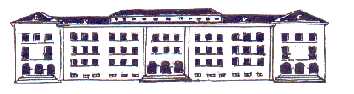 OSOBNA KARTA ŠKOLEškol god/ razredUkupnopos.od.prvidrugitrećičetvpetišestisedmiosmi2006/200732235383844384242452007/200830830353838453842422008/200930135303538384538422009/201029435343035383846382010/201129236353430353838462011/201229244353534313738382012/201328429443535343237382013/201427330284435353432352014/201526829302944353435322015/201627338293128443434352016/201727537392930284434342017./201827634383831302844332018/2019281136353838313028442019/2020267130363538383130282020/2021263129303536383531282021/2022270135303034373735312022./23.27313536293035363735ukupno4812Naziv prostora Naziv prostora Naziv prostora Naziv prostora Naziv prostora Naziv prostora Naziv prostora Naziv prostora Naziv prostora klasična učionica,  specijalizirana učionica knjižnica, kabinet, dvoranaBroj Veličina  u  m  Veličina  u  m Namjena u smjenama  po razredima I predmetima     smjenaNamjena u smjenama  po razredima I predmetima     smjenaNamjena u smjenama  po razredima I predmetima     smjena      šifra    stanja      šifra    stanjaučionicaKABINETu prvoju drugoju trećojopća opremaDidaktičkaPOSEBNO   ODJELJENJE1161 44RAZREDNA NASTAVARAZREDNA NASTAVA1.     A RAZRED   1800155 potkrovlje  kl uč br 15 18001551  . B RAZRED 1600155  potkrovlje  kl uč br 1416001552.    A   RAZRED 1600155II kat  klasična učionica br 716001552.  B RAZRED 1600155   - II kat  klasična učionica - br 8   16001553. A    RAZRED 16001155   - II kat klasična učionica      br  916001155- OGŠ – klarinet   160011553.  B RAZRED 16001 155-        klasična učionica   br. 1016001 155br 9  -klarinet  - truba     116001 1554. A RAZRED 16001155-  klasična učionica    br. 1116001155Truba    160011554.  B RAZRED 16001 155- klasična učionica  br 1216001 155 OGŠ  -  klavir  br 1216001 155Predmetna nastava212001155HRVATSKI JEZIK:   br. 1   i br. 3212001155 OGŠ  -  klavir   OGŠ   solfeggio     212001155 LIKOVNA  KULTURA   18001155POVIJEST -  potkrovlje   br  1718001155GLAZBENA KULT. velika dvorana kabinet-potkrovlje116001155OGŠ   Klavir           Flauta  br 18116001155ENGLESKI JEZIK  kabinet-spec 16001055   II  kat  br 1316001055INFORMATIKA  MATEMATIKA    specijalizirana    I.  kat   br 5160241155FIZIKA-KEMIJA BIOLOGIJA PRIRODA -spec-kabinet     I.  kat   br  2Interaktivna učionica1+26024- 121055MATEMATIKA- TEHNIČKI –INFORMATIKA  specijalizirana-kabinet   I. kat   BR 61+160241055POVIJEST-ZEMLJOPIS-specijalizirana učionica1+16001055BR 4  - Prezentacijska  učionica1+16001055MALA DVORANA ZA TJELESNI1+11302011TJELESNA I ZDRAVSTVENA KULTURA: dvorana i drugi sadržaji (zajedno sa SŠ Blato)1+33002001155TJELESNA I ZDRAVSTVENA KULTURA: dvorana i drugi sadržaji (zajedno sa SŠ Blato)1+33002001155KNJIŽNICA     Ulaz   Kabinet  Dječji odjel  Izložbeni dio1+1+180  25301155MALA UČIONICA  INFORMATIKA  potkrovlje  br. 1611801155Kabinet  OGŠ  - Klarinet10Kabinet logopeda110344Kabinet  individualni rad18044Nastavnička  biblioteka125055UREDIRAVNATELJ12455ZBORNICA16055TAJNIŠTVO13044POM ARHIVA1344PEDAGOG -PSIHOLOG12055ARHIVA11522SANITARIJE612055PORTIRNICA1943KUHINJA   UZ 11845u k u p n o 20+9241530118100   4,00    vrsta opreme Dimenzijepotreba cijena  plan ¸napomenabrojvrsta opreme Dimenzijepotreba ukupno ¸napomena1printer i skener21.200,0022.400,00ravnateljica, nastavnička biblioteka 2dvosjed i jednosjed130x70x8024 +245604826.880,00Učionica br. 4 i učionice nižih razred3stolac s 700/2 viši i srednji ojačanDimenzije722707219.440,00učionice prvih razreda i učionica 4.4ormari vitrine195x80x60151.600,001524.000,00učionice i uredi5Knjige  za lektiru i  referentne zbirke  i softveri6037222.320,00učionica informatike, učionice i urediknjižnica6peć za keramiku80x60x6015.000,00115.000,00UZ Konoba7spremnici za selektivno skupljanje otpada 600,0084.800,00prostori škole i dvorište8dvorišne stolice klupe2.500,0025.000,00dvorište9nastavna sredstva i pomagala, softveri7.440,00Plan ulaganja  2022./2023.Plan ulaganja  2022./2023.Plan ulaganja  2022./2023.Plan ulaganja  2022./2023.Plan ulaganja  2022./2023.Plan ulaganja  2022./2023.Plan ulaganja  2022./2023.Uređenje prostora za individualnu nastavu za potrebe glazbene škole- potkrovljeSanacija i obnova učeničkih zahodaUređenje prostora za individualnu nastavu za potrebe glazbene škole- potkrovljeSanacija i obnova učeničkih zahodaUređenje prostora za individualnu nastavu za potrebe glazbene škole- potkrovljeSanacija i obnova učeničkih zahodaUređenje prostora za individualnu nastavu za potrebe glazbene škole- potkrovljeSanacija i obnova učeničkih zahodaUređenje prostora za individualnu nastavu za potrebe glazbene škole- potkrovljeSanacija i obnova učeničkih zahodaUređenje prostora za individualnu nastavu za potrebe glazbene škole- potkrovljeSanacija i obnova učeničkih zahodaUređenje prostora za individualnu nastavu za potrebe glazbene škole- potkrovljeSanacija i obnova učeničkih zahodaUređenje spremišta  na I katu istok (prostor ispod stepenica)Nabavka namještaja-  stolovi, stolice, inventarUređenje spremišta  na I katu istok (prostor ispod stepenica)Nabavka namještaja-  stolovi, stolice, inventarUređenje spremišta  na I katu istok (prostor ispod stepenica)Nabavka namještaja-  stolovi, stolice, inventarUređenje spremišta  na I katu istok (prostor ispod stepenica)Nabavka namještaja-  stolovi, stolice, inventarUređenje spremišta  na I katu istok (prostor ispod stepenica)Nabavka namještaja-  stolovi, stolice, inventarUređenje spremišta  na I katu istok (prostor ispod stepenica)Nabavka namještaja-  stolovi, stolice, inventarUređenje spremišta  na I katu istok (prostor ispod stepenica)Nabavka namještaja-  stolovi, stolice, inventarIzrada projekta  liftaIzrada projekta  liftaIzrada projekta  liftaIzrada projekta  liftaIzrada projekta  liftaIzrada projekta  liftaIzrada projekta  liftaUgradnja  lifta  Ugradnja  lifta  Ugradnja  lifta  Ugradnja  lifta  Ugradnja  lifta  Ugradnja  lifta  Ugradnja  lifta  Nabavka opreme za nastavu tehničke kulture                                                       Nabavka opreme za nastavu tehničke kulture                                                       Nabavka opreme za nastavu tehničke kulture                                                       Nabavka opreme za nastavu tehničke kulture                                                       Nabavka opreme za nastavu tehničke kulture                                                       Nabavka opreme za nastavu tehničke kulture                                                       Nabavka opreme za nastavu tehničke kulture                                                       IME IPREZIMESTRUKASTUPANJškolskeSPREMEPREDMETKOJIPREDAJEDOšKOLO-VANJEnapomena  Marija  Padovannastavnik razr.nast. VŠS    raz. nast.  Dijana  Jokovićnastavnik razr.nast. VŠS    raz. nast.  Žana  Boroe nastavnik   razr.nast. VŠS  raz. nast.  Željka Padovannastavnik razr.nast. ŠS  raz. Nast  Edi  OrebMagr. primar.. obraz. VSS    raz. nast.  Marija Jerebićnastavnik razr.nast. VŠS   raz. nast.  Dijana    Ančićnastavnik razr.nast.VŠS    raz. nast. Zvjezdana  Padovannastavnik razr.nast. VŠS   raz. nast.  Ljubica Andreisprof. hrv.  j.i knjiže. VSS hrv. jez.  Silvija Žanetićprof. hrv.  j.i knjiže. VSS hrv. jez.  Jasmina BaničevićProf.  matematike VSS matematik.porodiljni  Alen  Andrijić  profesor mat. I fizike VSS  mat. I fizika  Ivana  Biško prof  fizike i kemijeSSSfizika  Jelica Šeparović profesor  engl.  VSS   engleski j.  Marija Donjerkovićprofesor  englesk VSS   engleski j.  Aida Gavranić Prof. biol.kem VsS  prir-bio-kemKristina  SardelićMag, ekol,VSSpriroda-bio  Marija Petković Prof. pov VSS    PovIvan BačićProf. geo VSS geografija  Zoran SardelićDipl. inž. elek. VSS  informatika tehn. kult.  Dalija Gavranićprof.glazb.k. VsS  glaz. kult.  Damir Telenta Prof. likovne  kulture VSS likovna kultura  Gordana  Šeparović prof. tj. tzk VSS   tj. i zdr. kult.   Marina  Šeparović prof. tal.i engl. VSS Talijanski jezik Ante NovakovićDipl.teolog VSS   vjeronauks. M. Anamarija VukovićVSSvjeronauks. M. Danijela ŠkorokatehetaVSSvjeronaukJure FranulovićProf. Inf i teh. kultVSSInfor  i teh.  slob akt. Ana Šeparović Mag. Glazbene kulture  VSS Klainet flauta Aljoša  Lečić Prof. klaviraVSS Klavir Antonio Gavranić  trubačSSSTruba, rog, trombonEmil Martinović Prof. klarinetaVSS Klarinet - flauta Kristina Lukić Mag glazbene kulture i teorije glazbeVSSSolfeggioTeorija glazbe i korepeticijaIME   I    PREZIMESTRUKASTUPANJ ŠK. SPR.PREDMET  KOJI. PRDOšKOLO-ZVANJE  RAVNATELJICA:  Katarina Kovačić Prof. biologije i kemije  VSS  VODITELJ SMJENE  VODITELJ     OGŠ    Dalija GavranićProf. glazbene kultureVSS  PEDAGOG-PSIHOLOG  Miljana Đolangaprof.pedagogije- psiholo VSS  KNJIŽNIČAR  Katarina Vidović Žanetić Magistra knjižničarstvaVSSIME I PREZIMESTRUKASTUPANJ školske SPREMEDOšKOLO-VANJE  TAJNIK   Jurica Andrijić  Magistar prava.   VSS  računovođa  Antonela  BurmasDipl. oecc    VSS  DOMAR  Nenad Bosnić  medicinski  tehničar     SSS  LOŽAČ  ČISTAČICA  Katica Mašković  Radnik    SSSbolovanje  ČISTAČICA  Danijela Mirošević   konfekcionar   SSS  ČISTAČICA  Marija Šeparović  konfekcionar    SSSČISTAČICAVeronika  Mašković RadnikSSSNatalija ŠeparovićkonfekcionarSSSzamjena  ČISTAČICA Miljenka Šeparović  konfekcionar SSSGlazbenaSvegaDjeca sa tešk.rješDoseljeni  iz inozemstvaPovratniciIz drugih školaPutni k aSvegaklavirklarinettrubaflautamala škola20 Dalija Gavranić1g141 6143Dalija Gavranić1g141 6143Dalija Gavranić2g123171Dalija Gavranić2g123171Dalija Gavranić3b65443Dalija Gavranić3b65443Dalija Gavranić4g112021Dalija Gavranić4g112021Dalija Gavranić5g 32243Dalija Gavranić5g 32243Dalija Gavranić6g60201Dalija Gavranić6g60201Dalija GavranićI – VI G.8110000018102112I – VI G.8110000018102112I – VIII.+ G334Radno vrijeme škole / Radno vrijeme škole / Radno vrijeme škole / Radno vrijeme škole / Radno vrijeme škole / Radno vrijeme škole / Jutro7:008:0014:30poslijepodne14:0020:00Učitelji   prema rasporedu  rada    Učitelji   prema rasporedu  rada    Učitelji   prema rasporedu  rada    Stručni suradnici   6  sunčanih radnih satiStručni suradnici   6  sunčanih radnih satiStručni suradnici   6  sunčanih radnih satiStručni suradnici   6  sunčanih radnih sati8:0014:00Dolazak učenika u školuDolazak učenika u školuDolazak učenika u školuputniciod7:45      do 7:55početaktrajanjeKrajRaspored rada  u jutro1sat8:000:45:008:45JUTRORaspored rada  u jutropauza0:05:00JUTRORaspored rada  u jutro2sat8:500:45:009:35JUTRORaspored rada  u jutroveliki odmorveliki odmor0:20:00JUTRORaspored rada  u jutro3sat9:550:45:0010:40JUTRORaspored rada  u jutropauza0:05:00JUTRORaspored rada  u jutro4sat10:450:45:0011:30JUTRORaspored rada  u jutropauza0:05:00JUTRORaspored rada  u jutro5sat11:350:45:0012:20JUTRORaspored rada  u jutropauza0:05:00JUTRORaspored rada  u jutro6sat12:250:45:0013:10JUTROpauza0:05:00JUTRODezinfekcija škole7sat13:150:45:0014:00JUTRODezinfekcija školepočetaktrajanjekrajRaspored rada  poslijepodne  i večer1sat14:000:45:0014:45POSLIEPODNERaspored rada  poslijepodne  i večerodmor0:05:00POSLIEPODNERaspored rada  poslijepodne  i večer2sat14:500:45:0015:35POSLIEPODNERaspored rada  poslijepodne  i večer0:20:00POSLIEPODNERaspored rada  poslijepodne  i večer3sat15:550:45:0016:40POSLIEPODNERaspored rada  poslijepodne  i večer0:05:00POSLIEPODNERaspored rada  poslijepodne  i večer4sat16:450:45:0017:30POSLIEPODNERaspored rada  poslijepodne  i večer0:05:00POSLIEPODNERaspored rada  poslijepodne  i večer5sat17:350:45:0018:20POSLIEPODNERaspored rada  poslijepodne  i večer0:05:00POSLIEPODNERaspored rada  poslijepodne  i večer6sat18:250:45:0019:10POSLIEPODNE7*  sat  poslijepodne 7sat19:100:45:0019:55POSLIEPODNE7*  sat  poslijepodne 7sat19:100:45:0019:55*Ne smije se koristiti za rad s učenicima. Moguće je koristiti za rad s roditeljima ili druge aktivnosti uz dozvolu ravnatelja.*Ne smije se koristiti za rad s učenicima. Moguće je koristiti za rad s roditeljima ili druge aktivnosti uz dozvolu ravnatelja.*Ne smije se koristiti za rad s učenicima. Moguće je koristiti za rad s roditeljima ili druge aktivnosti uz dozvolu ravnatelja.*Ne smije se koristiti za rad s učenicima. Moguće je koristiti za rad s roditeljima ili druge aktivnosti uz dozvolu ravnatelja.*Ne smije se koristiti za rad s učenicima. Moguće je koristiti za rad s roditeljima ili druge aktivnosti uz dozvolu ravnatelja.*Ne smije se koristiti za rad s učenicima. Moguće je koristiti za rad s roditeljima ili druge aktivnosti uz dozvolu ravnatelja.*Ne smije se koristiti za rad s učenicima. Moguće je koristiti za rad s roditeljima ili druge aktivnosti uz dozvolu ravnatelja.*Ne smije se koristiti za rad s učenicima. Moguće je koristiti za rad s roditeljima ili druge aktivnosti uz dozvolu ravnatelja.*Ne smije se koristiti za rad s učenicima. Moguće je koristiti za rad s roditeljima ili druge aktivnosti uz dozvolu ravnatelja.*Ne smije se koristiti za rad s učenicima. Moguće je koristiti za rad s roditeljima ili druge aktivnosti uz dozvolu ravnatelja.*Ne smije se koristiti za rad s učenicima. Moguće je koristiti za rad s roditeljima ili druge aktivnosti uz dozvolu ravnatelja.*Ne smije se koristiti za rad s učenicima. Moguće je koristiti za rad s roditeljima ili druge aktivnosti uz dozvolu ravnatelja.*Ne smije se koristiti za rad s učenicima. Moguće je koristiti za rad s roditeljima ili druge aktivnosti uz dozvolu ravnatelja.*Ne smije se koristiti za rad s učenicima. Moguće je koristiti za rad s roditeljima ili druge aktivnosti uz dozvolu ravnatelja.*Ne smije se koristiti za rad s učenicima. Moguće je koristiti za rad s roditeljima ili druge aktivnosti uz dozvolu ravnatelja.*Ne smije se koristiti za rad s učenicima. Moguće je koristiti za rad s roditeljima ili druge aktivnosti uz dozvolu ravnatelja.*Ne smije se koristiti za rad s učenicima. Moguće je koristiti za rad s roditeljima ili druge aktivnosti uz dozvolu ravnatelja.*Ne smije se koristiti za rad s učenicima. Moguće je koristiti za rad s roditeljima ili druge aktivnosti uz dozvolu ravnatelja.MjesecBroj radnih tjedanaBroj radnih danaBroj nastavnih danaBroj neradnih dana i blagdana NapomenaIX.42220 8X.4212010Jesenski odmor učenika31.10.- 1.11. 2022.XI52020 10utorak, 1. studenoga – Svi svetipetak, 18. studenoga – Dan sjećanja na žrtvu Vukovara i Škabrnje, Dan sjećanja na žrtve Domovinskog rataXII4211710nedjelja, 25. prosinca – Božićponedjeljak, 26. prosinca – Sveti StjepanUkupno:178477 38 MjesecBroj radnih tjedanaBroj radnih danaBroj nastavnih danaBroj neradnih dana i blagdanaNapomenaI.4211710nedjelja, 1. siječnja – Nova godinapetak, 6. siječnja – Sveta tri kraljaII.320158 Od 21 do 25 veljače5 dana učenički praznici III. 423238IV.3181212Proljetni odmor učenika 6.-14.4.2023.nedjelja, 9. travnja – Uskrsponedjeljak, 10. travnja – Uskrsni ponedjeljakpetak, 28. travnja- Sv. Vincenca i Dan općine BlatoV.3212010ponedjeljak, 1. svibnja – Praznik radaponedjeljak, 29. svibnja-  Dan školeutorak, 30. svibnja – Dan državnostiVI.3201410četvrtak, 8. lipnja – Tijelovočetvrtak, 22. lipnja – Dan antifašističke borbeVII.5010Godišnji odmor10.7-22.8.2023.VIII.809Godišnji odmor10.7-22.8.2023.Ukupno2013710276SVEUKUPNO3722117911420. 08. – 5. 09. 202220. 08. – 5. 09. 2022Pedagoška priprema za početak nastave. U ovom vremenu nastavnici su naročito dužni pripremiti planove rada, srediti kabinete i zbirke za koje su zaduženi i prisustvovati savjetovanjima prema rasporedu Ministarstva prosvjete i športa.Pedagoška priprema za početak nastave. U ovom vremenu nastavnici su naročito dužni pripremiti planove rada, srediti kabinete i zbirke za koje su zaduženi i prisustvovati savjetovanjima prema rasporedu Ministarstva prosvjete i športa.Pedagoška priprema za početak nastave. U ovom vremenu nastavnici su naročito dužni pripremiti planove rada, srediti kabinete i zbirke za koje su zaduženi i prisustvovati savjetovanjima prema rasporedu Ministarstva prosvjete i športa.15  i 28  09. 202215  i 28  09. 2022Sjednica Nastavničkog vijećaSjednica Nastavničkog vijećaSjednica Nastavničkog vijeća5. 09. 2022.5. 09. 2022.Početak nastavePočetak nastavePočetak nastave24. 10. 2022.24. 10. 2022.Dan kruha Dan kruha Dan kruha 31.10.2022.- 1.11.2022.31.10.2022.- 1.11.2022.Jesenski odmor za učenikeJesenski odmor za učenikeJesenski odmor za učenike02.11.2022.02.11.2022.Početak nastavePočetak nastavePočetak nastave01. 11. 2022.01. 11. 2022.Svi sveti – blagdan RH Svi sveti – blagdan RH Svi sveti – blagdan RH 18. 11. 2022.18. 11. 2022.petak, 18. studenoga – Dan sjećanja na žrtvu Vukovara i Škabrnje, Dan sjećanja na žrtve Domovinskog rata petak, 18. studenoga – Dan sjećanja na žrtvu Vukovara i Škabrnje, Dan sjećanja na žrtve Domovinskog rata petak, 18. studenoga – Dan sjećanja na žrtvu Vukovara i Škabrnje, Dan sjećanja na žrtve Domovinskog rata 10.12.2022.10.12.2022.Dan rođenja bl. Marije Petković godišnjica smrti  Prvog hrvatskog predsjednika dr. F TuđmanaDan rođenja bl. Marije Petković godišnjica smrti  Prvog hrvatskog predsjednika dr. F TuđmanaDan rođenja bl. Marije Petković godišnjica smrti  Prvog hrvatskog predsjednika dr. F Tuđmana23. 12. 2022.23. 12. 2022.Završetak 1. polugodištaZavršetak 1. polugodištaZavršetak 1. polugodišta24. 12. 2021. – 5.01.2022.24. 12. 2021. – 5.01.2022.Zimski odmor učenika- prvi dioZimski odmor učenika- prvi dioZimski odmor učenika- prvi dio9. 01. 2022. 9. 01. 2022. Početak 2. polugodištaPočetak 2. polugodištaPočetak 2. polugodišta15. 01. 2022. 15. 01. 2022. Dan međunarodnog priznanja RHDan međunarodnog priznanja RHDan međunarodnog priznanja RH16.02.202216.02.2022POKLADPOKLADPOKLAD22.02.2022.22.02.2022.Dan ružičastih majicaDan ružičastih majicaDan ružičastih majica20. 02. 2022-24.02.202220. 02. 2022-24.02.20222. dio zimskih praznika2. dio zimskih praznika2. dio zimskih praznika27.02.202227.02.2022Početak nastavePočetak nastavePočetak nastave2.04.20222.04.2022Početak proljetnog odmora učenikaPočetak proljetnog odmora učenikaPočetak proljetnog odmora učenika12.04.202212.04.2022Završetak proljetnog odmora učenikaZavršetak proljetnog odmora učenikaZavršetak proljetnog odmora učenika10. 04. 2022.10. 04. 2022.20. 04. 2022.20. 04. 2022.1 – 2 tjedan  sredina travnja ili svibnja1 – 2 tjedan  sredina travnja ili svibnjaŠkola u prirodi za učenike  4. razredaŠkola u prirodi za učenike  4. razredaŠkola u prirodi za učenike  4. razreda21.04.2022 -  01.05. 202221.04.2022 -  01.05. 2022Tjedan Blata  22.4.  Dan planete zemlja -  Eko škola –24. 4.Koncert  OGŠTjedan Blata  22.4.  Dan planete zemlja -  Eko škola –24. 4.Koncert  OGŠTjedan Blata  22.4.  Dan planete zemlja -  Eko škola –24. 4.Koncert  OGŠ28. 04. 2022.28. 04. 2022.Dan Općine Blato  – nenastavni danDan Općine Blato  – nenastavni danDan Općine Blato  – nenastavni dansvibanjsvibanjŠkolska ekskurzija  učenika osmih razredaŠkolska ekskurzija  učenika osmih razredaŠkolska ekskurzija  učenika osmih razredaSvibanj, 1 – 2 tjedan lipnjaSvibanj, 1 – 2 tjedan lipnjaJednodnevni izleti  učenika sukladno kurikulumuJednodnevni izleti  učenika sukladno kurikulumuJednodnevni izleti  učenika sukladno kurikulumu11. 06. 202211. 06. 2022Tijelovo – blagdanTijelovo – blagdanTijelovo – blagdan24.05.2022 – 29. 05.202224.05.2022 – 29. 05.2022Dani OŠ Blato Dan škole  Izložbe, terenska nastava i integrirani dan.Projektni  eko danDani OŠ Blato Dan škole  Izložbe, terenska nastava i integrirani dan.Projektni  eko danDani OŠ Blato Dan škole  Izložbe, terenska nastava i integrirani dan.Projektni  eko dan30. 05. 2022.30. 05. 2022.Dan državnosti – blagdan Republike HrvatskeDan državnosti – blagdan Republike HrvatskeDan državnosti – blagdan Republike Hrvatske21. 06. 2021.21. 06. 2021.Završetak nastavne godineZavršetak nastavne godineZavršetak nastavne godine22. 06. 2022.22. 06. 2022.Dan antifašističke borbe – blagdan Republike HrvatskeDan antifašističke borbe – blagdan Republike HrvatskeDan antifašističke borbe – blagdan Republike Hrvatske26. 06. – 30. 06. 2022.26. 06. – 30. 06. 2022.Dopunska nastavaDopunska nastavaDopunska nastava30. 06. 2022.30. 06. 2022.Podjela svjedodžbi  osmašimaPodjela svjedodžbi  osmašimaPodjela svjedodžbi  osmašima3. 7. 2022. 3. 7. 2022. Podjela svjedodžbiPodjela svjedodžbiPodjela svjedodžbi05. 08. 2022.05. 08. 2022.Dan pobjede i domovinske zahvalnosti – blagdan RHDan pobjede i domovinske zahvalnosti – blagdan RHDan pobjede i domovinske zahvalnosti – blagdan RH15. 08. 2022.15. 08. 2022.Velika Gospa – blagdan RHVelika Gospa – blagdan RHVelika Gospa – blagdan RH21. 08. – 22. 08. 2021.21. 08. – 22. 08. 2021.Popravni ispiti – kolovozPopravni ispiti – kolovozPopravni ispiti – kolovozUpisi učenika - prema odluci i rokovima koje utvrdi Ministarstvo  znanosti, obrazovanja i športa.Upisi učenika - prema odluci i rokovima koje utvrdi Ministarstvo  znanosti, obrazovanja i športa.Upisi učenika - prema odluci i rokovima koje utvrdi Ministarstvo  znanosti, obrazovanja i športa.Sjednice Nastavničkog vijeća - na kraju svakog polugodišta, a po potrebi i češće.Sjednice Nastavničkog vijeća - na kraju svakog polugodišta, a po potrebi i češće.Sjednice Nastavničkog vijeća - na kraju svakog polugodišta, a po potrebi i češće.Natjecanja i smotre učenika prema planu i rokovima  MZOSUčenici će sudjelovati na svim natjecanjima za koje učenici iskažu interes.Natjecanja i smotre učenika prema planu i rokovima  MZOSUčenici će sudjelovati na svim natjecanjima za koje učenici iskažu interes.Natjecanja i smotre učenika prema planu i rokovima  MZOSUčenici će sudjelovati na svim natjecanjima za koje učenici iskažu interes.Natjecanja i smotre učenika prema planu i rokovima  MZOSUčenici će sudjelovati na svim natjecanjima za koje učenici iskažu interes.Natjecanja i smotre učenika prema planu i rokovima  MZOSUčenici će sudjelovati na svim natjecanjima za koje učenici iskažu interes.Učenici će također sudjelovati i na športskim natjecanjima prema planu aktiva nastavnika TZK otoka Korčule.:Učenici će također sudjelovati i na športskim natjecanjima prema planu aktiva nastavnika TZK otoka Korčule.:Učenici će također sudjelovati i na športskim natjecanjima prema planu aktiva nastavnika TZK otoka Korčule.:Učenici će također sudjelovati i na športskim natjecanjima prema planu aktiva nastavnika TZK otoka Korčule.:Učenici će također sudjelovati i na športskim natjecanjima prema planu aktiva nastavnika TZK otoka Korčule.:Red. br.ŠportŠportKategorija       1.Mali nogometMali nogometDječaci          2.GimnastikaGimnastikaDjevojčice3.GimnastikaGimnastikaDječaci4.KošarkaKošarkaDječaci5.KošarkaKošarkaDjevojčice8.CrossCrossDječaci9.CrossCrossDjevojčice10.AtletikaAtletikaDječaci11.AtletikaAtletikaDjevojčice12.ŠahŠahDječaci13.ŠahŠahDjevojčiceGODIŠNJI BROJ SATI REDOVNE NASTAVE GODIŠNJI BROJ SATI REDOVNE NASTAVE GODIŠNJI BROJ SATI REDOVNE NASTAVE GODIŠNJI BROJ SATI REDOVNE NASTAVE GODIŠNJI BROJ SATI REDOVNE NASTAVE GODIŠNJI BROJ SATI REDOVNE NASTAVE GODIŠNJI BROJ SATI REDOVNE NASTAVE GODIŠNJI BROJ SATI REDOVNE NASTAVE GODIŠNJI BROJ SATI REDOVNE NASTAVE GODIŠNJI BROJ SATI REDOVNE NASTAVE GODIŠNJI BROJ SATI REDOVNE NASTAVE GODIŠNJI BROJ SATI REDOVNE NASTAVE GODIŠNJI BROJ SATI REDOVNE NASTAVE GODIŠNJI BROJ SATI REDOVNE NASTAVE GODIŠNJI BROJ SATI REDOVNE NASTAVE GODIŠNJI BROJ SATI REDOVNE NASTAVE GODIŠNJI BROJ SATI REDOVNE NASTAVE GODIŠNJI BROJ SATI REDOVNE NASTAVE GODIŠNJI BROJ SATI REDOVNE NASTAVE GODIŠNJI BROJ SATI REDOVNE NASTAVE Ukupno  planiranoUkupno  planiranoNASTAVNI  PREDMETPo odjeljenjima  od I do VIII razredaPo odjeljenjima  od I do VIII razredaPo odjeljenjima  od I do VIII razredaPo odjeljenjima  od I do VIII razredaPo odjeljenjima  od I do VIII razredaPo odjeljenjima  od I do VIII razredaPo odjeljenjima  od I do VIII razredaPo odjeljenjima  od I do VIII razredaPo odjeljenjima  od I do VIII razredaPo odjeljenjima  od I do VIII razredaPo odjeljenjima  od I do VIII razredaPo odjeljenjima  od I do VIII razredaPo odjeljenjima  od I do VIII razredaPo odjeljenjima  od I do VIII razredaPo odjeljenjima  od I do VIII razredaPo odjeljenjima  od I do VIII razredaPo odjeljenjima  od I do VIII razredaPo odjeljenjima  od I do VIII razredaPo odjeljenjima  od I do VIII razredaPo odjeljenjima  od I do VIII razredaPo odjeljenjima  od I do VIII razreda1a1b2a2b3a3b4a4b4b5a5a5a5b6a6a6b7a7b8a8bHrvatski jezik1751751751751751751751751751751751751751751751751401401401402660Likovna  kultura3535353535353535353535353535353535353535560Glazbena kultura3535353535353535353535353535353535353535560Strani jezik7070707070707070701051051051051051051051051051051051400Matematika1401401401401401401401401401401401401401401401401401401401402240Priroda000000000535353527070700000245Biologija000000000000000070707070280Kemija000000000000000070707070280Fizika000000000000000070707070280Priroda I društvo70707070707010510510500000000000630Povijest0000000007070707070707070707070560Geografija0000000005252525370707070707070525Tehnička kultura0000000003535353535353535353535280Tjelesna I zdrav kul10510510510510510570707070707070707070707070701330 Informatika70707070707070280U K U P N O630630630630630630630630630840840840840875875875910910910910               12.110 NASTAVNI  PREDMETGODIŠNJI BROJ SATI IZBORNE NASTAVEGODIŠNJI BROJ SATI IZBORNE NASTAVEGODIŠNJI BROJ SATI IZBORNE NASTAVEGODIŠNJI BROJ SATI IZBORNE NASTAVEGODIŠNJI BROJ SATI IZBORNE NASTAVEGODIŠNJI BROJ SATI IZBORNE NASTAVEGODIŠNJI BROJ SATI IZBORNE NASTAVEGODIŠNJI BROJ SATI IZBORNE NASTAVEGODIŠNJI BROJ SATI IZBORNE NASTAVEGODIŠNJI BROJ SATI IZBORNE NASTAVEGODIŠNJI BROJ SATI IZBORNE NASTAVEGODIŠNJI BROJ SATI IZBORNE NASTAVEGODIŠNJI BROJ SATI IZBORNE NASTAVEGODIŠNJI BROJ SATI IZBORNE NASTAVEGODIŠNJI BROJ SATI IZBORNE NASTAVEGODIŠNJI BROJ SATI IZBORNE NASTAVEGODIŠNJI BROJ SATI IZBORNE NASTAVENASTAVNI  PREDMETPo odjeljenjima  od I do VIII razredaUkupnoPo odjeljenjima  od I do VIII razredaUkupnoPo odjeljenjima  od I do VIII razredaUkupnoPo odjeljenjima  od I do VIII razredaUkupnoPo odjeljenjima  od I do VIII razredaUkupnoPo odjeljenjima  od I do VIII razredaUkupnoPo odjeljenjima  od I do VIII razredaUkupnoPo odjeljenjima  od I do VIII razredaUkupnoPo odjeljenjima  od I do VIII razredaUkupnoPo odjeljenjima  od I do VIII razredaUkupnoPo odjeljenjima  od I do VIII razredaUkupnoPo odjeljenjima  od I do VIII razredaUkupnoPo odjeljenjima  od I do VIII razredaUkupnoPo odjeljenjima  od I do VIII razredaUkupnoPo odjeljenjima  od I do VIII razredaUkupnoPo odjeljenjima  od I do VIII razredaUkupnoPo odjeljenjima  od I do VIII razredaUkupno1a1b2a2b3a3b4a4b5a5b6a6b7a7b8a8bVjeronauk katolički707070707070707070707070707070701120Talijanski jezik0 00  00  035357070707035357070560Informatika7070707070707070000070707070840UKUPNO1401401401401401401751751401401401401751752102102520OGŠ  Blato   podatci o učenicima, razredima, instrumentima i satniciOGŠ  Blato   podatci o učenicima, razredima, instrumentima i satniciOGŠ  Blato   podatci o učenicima, razredima, instrumentima i satniciOGŠ  Blato   podatci o učenicima, razredima, instrumentima i satniciOGŠ  Blato   podatci o učenicima, razredima, instrumentima i satniciOGŠ  Blato   podatci o učenicima, razredima, instrumentima i satniciOGŠ  Blato   podatci o učenicima, razredima, instrumentima i satniciOGŠ  Blato   podatci o učenicima, razredima, instrumentima i satniciOGŠ  Blato   podatci o učenicima, razredima, instrumentima i satniciOGŠ  Blato   podatci o učenicima, razredima, instrumentima i satniciOGŠ  Blato   podatci o učenicima, razredima, instrumentima i satniciOGŠ  Blato   podatci o učenicima, razredima, instrumentima i satniciOGŠ  Blato   podatci o učenicima, razredima, instrumentima i satniciOGŠ  Blato   podatci o učenicima, razredima, instrumentima i satniciOGŠ  Blato   podatci o učenicima, razredima, instrumentima i satniciškolska 2022./2023.školska 2022./2023.školska 2022./2023.školska 2022./2023.školska 2022./2023.školska 2022./2023.školska 2022./2023.školska 2022./2023.školska 2022./2023.Temeljni predmetBroj učenika po razreduBroj učenika po razreduBroj učenika po razreduBroj učenika po razreduBroj učenika po razreduBroj učenika po razreduBroj učenika po razreduBroj učenika po razreduBroj učenika po razreduBroj učenika po razreduBroj učenika po razreduBroj učenika po razreduBroj učenika po razreduUkupnoUkupnoplanirano satiplanirano satiplanirano satiplanirano satiplanirano satiTemeljni predmetI razredsati tjedno 0,67II  razredsati tjednoIII razredsati tjednoIV  razredsati tjednosati tjednoV  razredsati tjednoVI  razredsati tjednoizborna i slobodne ak.izborna i slobodne ak.produženo školovanjeupisano učenikaupisano učenikatjednotjednoGodišnjeGodišnjeGodišnjeGlasovir683456,7244242418182727   945   945   945klarinet11,311,345,4000243610101818    630    630    630flauta3411,334122121210101414Truba45,245,445,4244240020202626     770         770         770    solfeggio14282162722624259591212     420         420         420    teorija glazbe323322       70           70           70    blok flauta0000        -              -              -      zbor0033     105         105         105    korepeticija172629231131210099     315         315         315    razrednitvo  + voditeljstvo20                                                                                                                       70                                                                                                                       70                                                                                                                       70                                                                                                                       70                                                                                                                       70                                                                                                                       70                                                                                                                       70                                                                                                                       70                                                                                                                       70                                                                                                                       70                                                                                                                       70                                                                                                                       70                                                                                                                       70                                                                                                                       70                                                                                                                       70                                                                                                                       70                                                                                                                       70                                                                                                                       70                                                                                                                       70                                                                                                                       70Orkestar220022       70           70           70    ukupno učenika2436122011193996153110005959115115     4.083         4.083         4.083    Mala škola sviranja i pjevanjaUčenici prvog i drugog razreda  osnovne školeUčenici prvog i drugog razreda  osnovne školeUčenici prvog i drugog razreda  osnovne školeUčenici prvog i drugog razreda  osnovne školeUčenici prvog i drugog razreda  osnovne školeUčenici prvog i drugog razreda  osnovne školeUčenici prvog i drugog razreda  osnovne školeUčenici prvog i drugog razreda  osnovne škole20201113535Ukupno5959115115115  4.083    Naziv programarazredbroj učenikabroj grupaIzvršitelj programasatitjednosati godišnjeNapomenaVjeronauk134222140Vjeronauk238222140Vjeronauk338222140Vjeronauk431222140Vjeronauk530222140Vjeronauk628222140Vjeronauk744222140Vjeronauk833222140Talijanski43111270Talijanski528212140Talijanski616212140Talijanski72511270Talijanski824212140Informatika130212140Informatika235212140Informatika335212140Informatika432212140Informatika738212140Informatika826212140Univerzalna športska škola1-445212140Gordana Šeparović Eksperimentalno sportsko odjeljenje6184638482660Naziv aktivnosti ili grupeBroj učenikaGodišnji broj satiImena izvršiteljaBiseri Očeva Milosrđa 20 70 s.M. Anamarija Vuković zbor  ( dvoglasje )70105S.M. Danijela ŠkoroDramska – vjeronaučna2070S.M. JulianaE K O Svi učenici35 Kristina Begić, Aida GavranićE K O Svi učenici35E K O Svi učenici35učiteljice razredne nastaveCRVENI KRIŽ  - PRVA POMOĆ1535Katarina Kovačić Dramski studio  - Lutkarstvo2570 Žana Boroe,  Dijana Joković, Likovna radionica3835Željka Padovan - Žana BoroeRecitatorska1535Zvjezdana PadovanMladi tehničari - MICRO BIT5935Zoran Sardelić  Jure FranulovićDramska-recitatorska1535Ljubica AndreisDramski studio  - Lutkarstvo3531Edi Oreb Mala matematika70Marija Jerebić Željka PadovanLiteralna2035Silvija ŽanetićŠkolski list2570Katarina Vidović, Ljubica Andreis, Silvija Žanetić, učteljice RNŠkolski Zbor  ( dvoglasje )50105Dalija  GavranićUčenička zadruga  KONOBA35105Dijana Ančić , Kristina Sardelić i ostali suradniciENGLISH ALL  AROUND1270Jelica Šeparović, Marija DonjerkovićPromet 3535Jure Franulović klapa Manina970Dalija GavranićOGŠ  Zbor40105Dalija GavranićOrkestar20105Emil Martinović – Ana ŠeparovićMala Škola3270Dalija GavranićMali knjižničari3570Katarina VidovićŠŠD    OŠ  Blatovoditelj  Gordana ŠeparovićŠah  Dječaci /Djevojčce15105Voditelj  Marino SardelićNogomet1535Voditelj  Igor Gudeljkošarka Dječaci/Djevojčice2570Voditelj Gordana ŠeparovićGimnastika  Dječaci / djevojčice40210Atletika  Dječaci / Djevojčice3035Voditelj Gordana ŠeparovićKros Dječaci / Djevojčice1535Voditelj Gordana ŠeparovićVježbaonica3535Voditelj Gordana Šeparović8731260Učenici su uključeni  u rad udruga u kulturi  u mjestuNaziv  udrugeBroj učenikaGodišnji broj satiKoordinatorNaziv  udrugeBroj učenikaGodišnji broj satiVoditeljDruštvo Naša djeca  BlatoFranciska Jurišić BačićUdruga roditelja  VincencaDijana RadaićHGU   SV. Vincenca  - glazba8Narodna Glazba BlatoEmil MartinovićGSU  Petar Milat22Tončica FaracGSU  Petar Milat22Tončica FaracUdruga blatskih mažoretkinja40Tončica GovorkoTK   MOT15Ivan ProtićSRD  Pagar 5Tonći SardelićPD   SPIVNIK42Franko FavroBŠK    ZMAJ42Igor GudeljOGŠDalija GavranićZbor glazbene škole35105Dalija GavranićKlapa Manina1070Dalija GavranićDalija GavranićMala Škola  pjevanja i sviranja20 Dalija GavranićIme i prezime učenikarazredNaziv programaIme I prezime učiteljaGodišnji broj PripomenaIme i prezime učenikarazredNaziv programaizvršitelja satiPripomenagrupa učenika 1 AMatematika-hrvatskiEdi Oreb35grupa učenika 1 BMatematika-hrvatskiDaria Gavranić ( Marija J.)35grupa učenika 4 AMatematika-hrvatskiŽana Boroe35grupa učenika 4 BMatematika-hrvatskiŽeljka Padovan35grupa učenika 3 AMatematika-hrvatskiMarija Padovan35grupa učenika3 BMatematika-hrvatskiDijana Joković35grupa učenika 2 AMatematika-hrvatskiZvjezdana Padovan35grupa učenika  2  BMatematika-hrvatskiDijana Ančić35Grupa učenika 5i 8Hrvatski jezikLjubica Andreis70grupa učenika5 i 6MatematikaAlen Andrijić70grupa učenika7ab 8abMatematikaAlen Andrijić/ Zoran Sardelić70grupa učenika od 5 - 8  razredaGeografijaIvan Bačić35grupa učenika od 5 - 8  razredaPovijestMarija Petković/ Fanika Arnautović  35grupa učenika2,3, 5, 8 razredEngleskiJelica Šeparović35grupa učenika 1, 4, 6, 7,razredEngleskiMarija Donjerković35grupa učenika7 – 8 FizikaIvana Biško35grupa učenika 7 – 8 Kemija35grupa učenika 7 – 8 KemijaAida Arnautović  35Grupa učenika 7 - 8 BiologijaKristina Sardelić35Grupa učenika 7 - 8 BiologijaAida Gavranić35Grupa učenika7 - 8 razredaTalijanskiTončica Govorko35Grupa učenika5- 8 razred VjeronaukJAnamarija Vuković/ Ante Novaković35grupa učenika7-8InformatikaJure Franulović35grupa učenika7 – 8 Tehnička kulturaZoran Sardelić35Ime i prezime učitelja/učiteljiceNastavni predmet/i koje poučavaRazredi za koje je zadužen (upisati RO)Razredništvo (upisati RO)Redovna nastavaIzborna nastavaRazredništvo (upisuje se automatski)UKUPNOZbor i/ili orkestarVizualni identitet školeSportski klub/društvoKlub mladih tehničaraUčenička zadrugamentorski rad s darovitima - suglasnost MZO-ae-administratorIKT podrškaSatničarVoditelj smjeneVoditelj PŠ s više od 100 uč.Voditelj POS ROVoditelj odjela na jeziku i pismu s više od 8 odjelaVoditelj bazenaRadnički vijećnik ili sindikalni povjerenikPovjerenik zaštite na raduUKUPNOPROVJERA Umanjenje  (čl.38)UKUPNO redovita nastavaPROVJERA zaduženja AEdi OrebRazredna nastava1.a1A162180-17Puno!Marija JerebićRazredna nastava1.b1B16218224Netočno!21Previše sati!Zvjezdana PadovanRazredna nastava2.a2A162180-18Puno!Dijana AnčićRazredna nastava2.b2B162180-18Puno!Marija PadovanRazredna nastava3.a3A162180-18Puno!Dijana JokovićRazredna nastava3.b3B162180-18Puno!Žana BoroeRazredna nastava4.a4A152170-17Puno!Željka PadovanRazredna nastava4.b4B152170-17Puno!Ljubica AndreisHrvatski jezik6a;6b;7a;7b.18180-18Puno!Silvija ŽanetićHrvatski jezik5a;5b;8a;8b.18180-18Puno!Damir TelentaLikovna kultura5a;5b;6a;6b;7a;7b;8a;8b.808112Točno!10Nepuno!Dalija GavranićGlazbena kultura Solfeggio OGŠ - voditeljstvo4a;4b;5a;5b;6a;6b;7a;7b;8a;8b. 1OGŠOGŠ 1-61221422Točno!16Puno!Zoran SardelićTehnička kultura  i InformatikaTK  5a;5b;6a;6b;7a;7b;8a;8b. INF.5a;5b; 6a;6b202000-20Puno!Jure FranulovićTehnička kultura  i Informatika INF.1a;1b;2a;2b;3a;3b; 5a;5b;6a;6b.41620022Točno!22Puno!Alen AndrijićMatematika7a;7b;6a;6b7a162180-18Puno!Jasmina BaničevićMatematika5a;5b;8a;8b5a162180-18Puno!Jelica ŠeparovićEngleski jezik 4a;4b;3a;3b;5a;5b;6a;6b20200-20Puno!Maria DonjerkovićEngleski jezik 1a:1b;2a;2b;8a;8b;7a:7b20200-20Puno!Marina ŠeparovićTalijanski jezik4a;4b;5a;5b;6a;6b;7a;7b;8a:8B5b162180-18Puno!Katarina KovačićBiologija i Kemija7a;7b;7b82100-10Nepuno!Kristina BegićPriroda i Biologija5a;5b;6a;6b;6b7290-9Nepuno!Aida Gavranić/Bilogija/Kemija8a;8B8a8,0021011Točno!11Nepuno!Ivana BiškoFizika7a;7B;8a;8b.8,080-8Nepuno!Marija PetkovićPovijest6a;5a;5b;8a;8b.8b1002120-12Nepuno!Frana FarčićPovijest I geografija5a;5b;6a;6b;7a;7b;8a;8b geo 6b;7a,7b pov21210-21Puno!Gordana ŠeparovićTZK5a;5b;6a;6b;7a;7b;8a;8b6a1621833Točno!21Puno!Juliana BeretićKatolički vjeronauk1a;1b;2a;2b;3a;3b;4a;4b;5a;5b;0202022Točno!22Puno!Viktorija JerkovićKatolički vjeronauk7a;7b;8a;8b.0880-8Nepuno!Paula BogdanKatolički vjeronauk6a;6b;0440-4Nepuno!Katarina Vidović-ŽanetićStručni suradnikknjižničar12,5130-13Nepuno!Miljana ĐolangaStručni suradnikpsiholog25250-25Puno!Osnovna glazbena škola pri  OŠ  Blato  -Osnovna glazbena škola pri  OŠ  Blato  -Osnovna glazbena škola pri  OŠ  Blato  -Osnovna glazbena škola pri  OŠ  Blato  -Osnovna glazbena škola pri  OŠ  Blato  -Osnovna glazbena škola pri  OŠ  Blato  -Osnovna glazbena škola pri  OŠ  Blato  -Osnovna glazbena škola pri  OŠ  Blato  -Osnovna glazbena škola pri  OŠ  Blato  -Osnovna glazbena škola pri  OŠ  Blato  -Osnovna glazbena škola pri  OŠ  Blato  -Osnovna glazbena škola pri  OŠ  Blato  -Osnovna glazbena škola pri  OŠ  Blato  -Osnovna glazbena škola pri  OŠ  Blato  -Osnovna glazbena škola pri  OŠ  Blato  -Osnovna glazbena škola pri  OŠ  Blato  -Osnovna glazbena škola pri  OŠ  Blato  -Osnovna glazbena škola pri  OŠ  Blato  -Osnovna glazbena škola pri  OŠ  Blato  -Dalija Gavranićvoditelj škole - solfegio -zbor1-6  OGŠ1OGŠ -6OGŠ202444Netočno!8Nepuno!Kristina LukićGlazbena kultura Solfeggio korepeticija -klavir  OGŠ 1-6  OGŠ131140-14Nepuno!Emil Martinovićklarinet1-6 r OGŠ110110-11Nepuno!Aljoša Lečićklavir1-6 r OGŠ24240-24Previše sati!Antonio Gavranićtruba1-6 r OGŠ15150-15Nepuno!vanjski suradnikflauta-klarinet1-6 r OGŠ160160-16Nepuno!IME I PREZIMESTRUKANAZIV POSLOVAKOJE OBAVLJABROJ SATITJEDNORADNO VRIJEMEOD              DO BROJ SATIgodišnjega ZADUŽENJAPRIPOMENAJurica Andrijićpravo.Tajnik407 - 152191Antonela Burmasekon.računovođa407 – 152191Nenad BosnićSr. medicinskadomar407 – 15    2191Miljenka Šeparovićspremačica207-15 ili 12.30-20.001085Veronika  Maškovićspremačica2012:00  -  16:001085Marija Šeparovićspremačica407-15 ili 12.30-20.002191Danijela Miroševićspremačica407-15 ili 12.30-20.002191Katica Maškovićspremačica407-15 ili 12.30-20.002191bolovanjeNatalija Šeparović( zamjena )spremačica2012:00  -  16:001085IME I PREZIMESTRUKANAZIV POSLOVAKOJE OBAVLJABROJ SATITJEDNORADNO VRIJEMEOD              DO BROJ SATIgodišnjega ZADUŽENJAPRIPOMENAProjektTanja ŽanetićVIPomoć.  D.B 4.r258  - 14Udruga Vincenca BlatoJakica MilatIVPomoć.  D.B. 6r308  - 14Udruga Vincenca BlatoĐurđica ŠeparovićIVPomoć.  A.C. 2.r 308 - 13    Zajedno možemo sve 6  DNŽPatricija ŽanetićIVPomoć  A.B. 4.r.258 - 12Udruga Vincenca BlatoMarija ŠeparovićIVPomoć   P.C. 6. ,r208 - 12Udruga Vincenca Blato            DAN		                                  DOLAZAK U ŠKOLU /   VELIKI ODMOR            DAN		                                  DOLAZAK U ŠKOLU /   VELIKI ODMOR            DAN		                                  DOLAZAK U ŠKOLU /   VELIKI ODMOR            DAN		                                  DOLAZAK U ŠKOLU /   VELIKI ODMOR            DAN		                                  DOLAZAK U ŠKOLU /   VELIKI ODMORDanDolazak u školuOdmori / učitelji                                           AKTIVNOSTI NAMIJENJENE SVIM UČENICIMA                                           AKTIVNOSTI NAMIJENJENE SVIM UČENICIMA  Aktivnost                                                 ŠKOLSKA PRAVILA  CiljDonošenje razrednih i školskih pravila ponašanja te određivanje sankcija za njihovo kršenje  NamjenaNamijenjeno svim učenicima od 1.-8. r.  NositeljiRazrednici i razredni učitelji  Način realizacijeNa satovima razrednih odjela  VremenikRujan 2022. godine  Aktivnost                    PROGRAM IZBORNE NASTAVE I ZVANASTAVNE AKTIVNOSTI        CiljVeće uključivanje djece u izbornu nastavu i izvannastavne aktivnosti, potaknuti zanimanje za sport  NamjenaNamijenjeno svim učenicima od 1.-8. r.  NositeljiUčitelji izborne nastave i izvannastavnih aktivnosti  Način realizacijeIzborna nastava i izvannastavne aktivnosti  VremenikTijekom nastavne 2022./2023.  Aktivnost                            PREVENTIVNE MJERE ZDRAVSTVENE ZAŠTITE  CiljPromicanje zdravog načina življenja  NamjenaNamijenjeno svim učenicima od 1.-8. r., Predavanje PUBERTET I ADOLESCENCIJA, 5ab r. – dr Zelić  NositeljiDr Anja Zelić, razrednici  Način realizacijePredavanje, radionice  VremenikTijekom nastavne 2022./2023.  Aktivnost                                            SVE BOJE EMOCIJA                    CiljPrepoznavanje različitih osjećaja kod ljudi, poučavanje strategijama mirnom rješavanju sukoba, izgrađivati toleranciju i međusobno razumijevanje  NamjenaUčenicima 1ab r.  NositeljiPamela Kovačević ZZJZ –Ko i Miljana Đolanga šk. psiholog  Način realizacijeRadionice (metoda razgovora, igranje uloga, demonstracija obrambenih tehnika)  VremenikTijekom 2022./2023. god.  Aktivnost                     UČINKOVITO SLUŠANJE  I VJEŠTINE KOMUNIKACIJE    CiljUčenje i vježbanje tehnika učinkovitog slušanja, učenje konstruktivne komunikacije  NamjenaUčenici 2ab. R.  NositeljiRazrednici, stručni suradnici  Način realizacijeRadionice, ppt, igranje uloga, demonstracija  VremenikTijekom 2022./2023. god.  Aktivnost                                        TRENING ŽIVOTNIH VJEŠTINA                                   CiljUniverzalna prevencija rizičnih i svih oblika društveno neprihvatljivog ponašanja  NamjenaRazviti samopouzdanje, vještine donošenja odluka, zauzimanje za sebe, odupiranje vršnjačkom i medijskom pritisku, rješavanje konflikata, kontrole emocija i socijalno-komunikacijske vještine. Učenici 3ab, 6ab,7ab r.  NositeljiRazrednici, stručni suradnici  Način realizacijeradionice  VremenikTijekom 2022./2023. god.  Aktivnost                                                  UČITI KAKO UČITI                 CiljPovećati razinu znanja učenika, racionalizirati vrijeme učenja, poticati motivaciju za učenje  NamjenaNamijenjeno svim učenicima 5ab r.  NositeljiRazrednici, stručni suradnici  Način realizacijePredavanje, Ppt, radionice, grupni rad  VremenikTijekom 2022./2023. god.  Aktivnost                             PREVENCIJA NASILJA – ( Dan ružičastih majica)             CiljOsvijestiti pojam nasilja, a posebnu pozornost posvetiti bullingu, poučavanje djece socijalno prihvatljivim vještinama, učenje nenasilničkog ponašanja   NamjenaNamijenjeno svim učenicima od 1.-8. r.  NositeljiRazrednici, stručni suradnici, učitelji  Način realizacijeRadionice, predavanja, ppt, grupni rad, plakati, panoi  VremenikTijekom 2022./2023. god.  Aktivnost           PREVENCIJA OVISNOSTI (Mjesec borbe protiv ovisnosti 15.11.- 15.12)                                          DAN SIGURNIJEG INTERNETA              CiljUpoznati učenike sa štetnim posljedicama ovisnosti te prevenirati sve oblike ovisnosti  NamjenaSvim učenicima od 1.-8. r.  NositeljiStručni suradnici, razrednici, učitelji  Način realizacijePredavanja, radionice, projekti, plakati  VremenikTijekom 2022./2023. god.  Aktivnost                                                PROGRAM POMOZI DA                 CiljUsvajanje osnovnih znanja potrebnih za prepoznavanje problema mentalnog zdravlja učenika te pružanje potrebne podrške  NamjenaSvim učenicima od 1.-8. r.  NositeljiRazrednici, stručni suradnici, učitelji  Način realizacijeRadionice, grupni rad, savjetodavni rad  VremenikTijekom 2022./2023. god.                  AKTIVNOSTI ZA RIZIČNE SKUPINE UČENIKAAktivnost                                                DOPUNSKA NASTAVACiljUspjeh u učenjuNamjenaUčenicima sa problemima u učenju i ponašanjuNositeljiUčiteljiNačin realizacijeDopunska nastavaVremenikTijekom nastavne 2022./2023. god.Aktivnost                                            SAVJETODAVNI RAZGOVORICiljPomoć učenicima s problemima u učenju i ponašanjuNamjenaUčenici s problemima u učenju i ponašanjuNositeljiStručna službaNačin realizacijeSavjetodavni razgovoriVremenikTijekom nastavne 2022./2023. god.                 AKTIVNOSTI NAMIJENJENE RODITELJIMA        Aktivnost                                                   KUĆNI RED ŠKOLE  CiljProučavanje pravilnika o načinu postupanja odgojno-obrazovnih djelatnika školskih ustanova o poduzimanju mjera zaštite prava učenika te prijave svakog kršenja tih prava nadležnim tijelima   NamjenaNamijenjeno roditeljima učenika od 1.-8. r.  NositeljiRazredni učitelji i razrednici  Način realizacijeRoditeljski sastanci  VremenikRujan 2022./2023. god.  Aktivnost                                                PREVENCIJA OVISNOSTI       CiljOsvijestiti kod roditelja probleme ovisnosti (duha, alkohol, droga, ekrani)  NamjenaNamijenjeno roditeljima učenika 6.ab r.  NositeljiPU-Ko u suradnji razrednika i stručne službe   Način realizacijePredavanje na roditeljskom sastanku  VremenikPrvo obrazovno razdoblje šk. 2022./2023. god. i tijekom cijele nastavne godineSadržaj radaVrijeme realizacijeNositelji realizacije1.konstituirajuća sjednica VR, izbor predsjednika VRrujanravnatelj psih-pedag2.tematski sastanak: izostanci učenika, suradnja roditeljastudenipredsjednik VR, ravnatelji, psih- pedag3.analiza uspjeha učenika, izostanaka, realizacija programa na kraju 1. obrazovnog razdobljaveljačapredsjednik VR, ravnatelji  psih- pedag4.analiza uspjeha učenika, izostanaka, realizacija programa na kraju školske godinelipanjpredsjednik VR, ravnatelj,  psih- pedagPODRUČJE RADA  - POSLOVI I ZADACINOSIOCI SURADNICIPOTREBNO VRIJEMEVRIJEME REALIZACIJENAPOMENA 1,PLANIRANJE I PROGRAMIRANJE1.1.Planiranje i rad po  EKSPERIMENTALNOM PROGRAMU ŠKOLA ZA ŽIVOT- Izrada  godišnjeg   programa i rada  škole - izrada kurikula  školesvi djelatnici 105rujan1.2.- Izrada  godišnjeg   programa i rada ravnateljaravnatelj20rujan1.3.- Sudjelovanje u  planiranju i programiranju  rada učiteljaučitelji razrednicirujan1.4.- Izrada  školskog programa prevencije ovisnostiRujanRujan1.5.- Planiranje  rada  razrednika rujan1.6.- Izrada  ostalih planova i programa tijek g.2.USTROJBENI POSLOVI2.1.Izrada prijedloga zaduženja učitelja  u nastavi i ostalim vidovima  neposrednog rada  s učenicimarujan2.2Izrada strukture radnog vremena i rješenja o tjednom zaduženju  učitelja i ostalih zaposlenikarujan2.3Rad na rasporedu satirujan2.4. Organizacija petodnevnog tjedna, tehničke pripreme  za početak rada, organizacija prijevoza djece učenika putnika, rad na osiguranju  učenika rujan2.6. Ostali organizacijski  poslovi3.PEDAGOŠKO  INSTRUKTIVNI I SAVJETODAVNI RADUvid u sve oblike neposrednog odgojno-obrazovnog rada s učenicima ( redovna nastava izborna, dodatna, dopunska, rad s djecom s teškoćama, ŠŠK, slobodne aktivnosti.Školski preventivni program )uvid najmanje dva puta godišnjetj. godUvid u praćenje i ocjenjivanje učenika ( Primjena pravilnika o ocjenjivanju)tj. god4ANALITIČKO STUDIJSKI RADIzrada analize  rezultata učenja i vladanja sij-lipIzrada  analize opravdanih i neopravdanih sati te davanje prijedloga za poboljšanje  rezultatasij-lipIzrada izvješća rada školesrp-kolIzrada  statističkih izvještaja - obrada podatakasrp-ruj5.RAD U UPRAVNIM I STRUČNIM ORGANIMAPripremanje i rad na sjednicama Učiteljskog vijećatj godSudjelovanje u radu razrednih vijećaSudjelovanje u radu stručnih aktivatj.godSudjelovanje u radu vijeća roditeljatj. godSudjelovanje u radu  stručnog vijeća ravnatelja Županije  Dubrovačko-neretvansketj. godSudjelovanje na stručnim skupovimatj. god6SURADNJA S ČLANOVIMA  STRUČNO RAZVOJNE SLUŽBE  I OSTALIM DJELATNICIMASuradnja s SRS ( dnevne konzultacije, sastanci, sinteze, dogovori oko pojedinih akcija,  praćenje nadarenih  i  učenika s teškoćama ) tj. godSuradnja s razrednicima i drugim  zaposlenicima školetj. god7SURADNJAtj. godSuradnja s županijskim uredom za prosvjetutj. godSuradnja  s  Općinom Blato i  udrugama na području Općine BlatoSuradnja s gospodarstvomtj. godSuradnja s osnovnim i srednjim školama  Korčule i Županije  Dubrovačko-Neretvansketj. godSuradnja s Centrom za socijalni rad Korčulatj. godSuradnja  s Centrom za izvanbolničko liječenje ovisnikatj. godSuradnja s Zavodom za zapošljavanjetj. godSuradnja s Uredom za obranuSuradnja s Centrom za spašavanje  112tj. godSuradnja s Zavodom za javno  zdravstvo Žup. i Domom zdravlja . tj. godSuradnja  s športskim  klubovima i udrugama u kulturi  u mjestu i izvantj. god8RAD NA PEDAGOŠKOJ DOKUMENTACIJIUvid u svu  pedagošku dokumentaciju  ( matična knjiga, dnevnik,  imenik tj. godVođenje osobnog dnevnika radatj. godRad na ostalim dokumentimatj. god9RAD NA USMJERAVANJU MEĐULJUDSKIH ODNOSAOsigurati permanentno i učinkovito informiranje  zaposlenikatj. godPratiti primjenu zakonitostitj. godKontrola radne disciplinetj. godPraćenje  svih uputa i obavijestitj. godSudjelovanje u svim zajedničkim  akcijama  zaposlenika škole tj. godOrganizirati susret  uposlenika i umirovljenika  školeBožić i Dan škole 10POSLOVI  SIGURNOSTI / ZAŠTITE UČENIKA I SPAŠAVANJA   / U suradnji s Uredom za obranu i Županijskim uredom za prosvjetu izraditi i ažurirati  potrebne dokumente  u skladu s Zakonomtj. godPermanentno usklađivati planove obranetj. god11NEPOSREDNI ODGOJNO OBRAZOVNI RAD, RAD S RODITELJIMA I STRANKAMAIndividualni rad s  učenicimarad u radionicama ŠPPlis-lipRad u slobodnim aktivnostimatj. godRad u ŠŠKtj. godRoditeljski sastanci i predavanja za roditeljetj. godIndividualni razgovoritj. godRad s strankamatj. god12JAVNA I KULTURNA  DJELATNOST  ŠKOLE Organizacija  obilježavanja blagdana, prigodnih  događaja i datuma, književnih susreta, izložbi  i javnih priredbi    tj. godPriprema  i organizacija 190 godina  školeTijekom godineOrganizacija školskih natjecanja u  znanju i športu tj. godOrganizacija - domaćinstvo  natjecanja  Međuopćinskog, Županijskog  i dr. ranga u športu ili znanju 1-5 2022Suradnja  s  Odborom za kulturu i šport općine Blatotj. godSuradnja s medijima,  ustanovama u  kulturi,  udrugama u športu i kulturi.tj. godSuradnja  s  školama  u  zemlji tj.godOdržavanje   i organizacija stručnih predavanja roditeljima, javnostitj. god13STRUČNO USAVRŠAVANJEOrganizacija  seminara  za  učitelje  i  sudjelovanjeŽupanijsko stručno vijeće ravnateljaKvalitetna  školaškolski  preventivni  programiObrazovanje  za  ljudska  pravaSudjelovanje na skupovima  za ravnatelje tj. godIndividualno stručno usavršavanjePraćenje  zakonskih i pod zakonskih akata s područja školstva. praćenje literature i stručnih publikacija  tj. godSudjelovanje na  seminarima i predavanjima  iz područja  ovisnostitj. god14OSTALI   POSLOVIPraćenje  rada  pripravnika i volonteratj. godOrganiziranje i praćenje financijskog poslovanja  školetj. godOstali poslovitj. godmjesecOPIS POSLOVABroj sati godišnje   9. – 10.1.      PLANIRANJE I PROGRAMIRANJE RADA/izvješća359.9.9.9.9.-10.9.1.1.    Izrada godišnjeg plana i programa rada stručnog  suradnika – psihologa 1.2.   Sudjelovanje u izradi godišnjeg plana i programa rada škole           i školskog kurikuluma  (područja: ankete za snimanje stanja, određivanje         prioriteta, projekti).                                   1.3.   Izrada plana ŠPP-a - Afirmacija pozitivnih vrijednosti 1.4.    Sudjelovanje  u izradi prijedloga projekata i ispunjavanju obrazaca za                   prijavu projekata 1.5.   Izrada programa pedagoške procjene  učenika s TUR-u6563       5      102. – 9.2.     POSLOVI VEZANI ZA UPIS I FORMIRANJE    1. razreda                         125       2.       5.5.- 6.5.- 6.5.- 6.5.- 6.6.6.-7.    2.-7.    5.-7..7.    8.-9.tij.godine    2.1.  Poslovi pred upisa2.2.  Ispitivanje zrelosti – pripremljenosti djece za  školu (testiranje – TSŠ)         cca 33-oje djece ( grupa i individualno)      2.3.   Analiza rezultata ispitivanja (ispravak testova, statistička obrada, norme)                                                                                            2.4.  Prikupljanje podataka o djeci iz predškolskih organizacija (informacije          od odgajatelja, roditelja, članova stručnog tima)           2.5.  Povratne informacije članovima stručnog tima, odgajateljima i rod. 2.6.  Roditeljski sastanci/radionice u DV: Kako pripremiti dijete za školu2.7.  Utvrđivanje indikacija na teškoće u razvoju –         dodatna ispitivanja, upute roditeljima i odgajateljima              2.8.  Dodatna ispitivanja – raniji upis, odgoda upisa, primjerni program                                                    2.9.  Suradnja s liječnikom školske medicine i stručnim  timom                 2.10. Rad u Povjerenstvu škole za utvrđivanje psihofizičkog stanja djeteta 2.11. Rad na formiranju odjeljenja 1. razreda                                                  2.12. Praćenje adaptacije učenika, analiza učinka na testovima s učiteljem2.13. Radionice s učenicima prvih razreda (cca 8 radionica) 5 2020      10105510      10       5       5      10      109.3.    POMOĆ UČITELJIMA U IZVEDBENOM  PLANIRANJU                                                                     59.  Pomoć u planiranju rada RS, rada stručnih aktiva -  područje psihologije i koordiniranju provedbe među predmetnih sadržaja            5tijekom. god.4.     PRIPREMA ZA REALIZACIJU POSLOVA PSIHOLOGA204.1   Nabava opreme, sredstava, pomagala i psih.  instrumentarija za rad   4.2   Osiguravanje uvjeta za individualni i grupni rad psihologa s učenicima,         učiteljima i roditeljima, te stručnih timova4.3   Konstrukcija anketa i upitnika kao uvod u pripremu radionica55      10tijekom god.5.        PRAĆENJE REALIZACIJE I UNAPREĐIVANJA           NAS. PROCESA I OSTALIH OBLIKA RADA  S UČEN.                                   255.1  Prisustvovanje nast. i ostalim oblicima rada s  učenicima u cilju praćenja                                                                             5.2  Otkrivanje učenika za posebne i dodatne oblike rada5.3  Pružanje pomoći u radu stručnih aktiva, RV i UV     5      1010tij.  god.6.              RAD NA ODGOJNOJ PROBLEMATICI   406.1  Analiza odgojne situacije, putem upitnika za nastavnike i razgovora s            učiteljima6.2  Pomoć učiteljima/savjetodavni rad s učenicima:       - s emocionalnim problemima      - s poremećajima ponašanja      - s zdravstvenim, neurološkim      - s mentalnim teškoćama      - s poteškoćama socijalizacije      - s problemima u učenju      - sa sklonostima o ovisnosti6.3   Rad s učenicima, grupom ili razrednim odjelom6.4   Suradnja sa Centrom za socijalnu skrb, timski rad10      10     15      5tijekom god.7.             NEPOSREDNI RAD S UČENICIMA                  50.7.1.   Individualni rad s djecom 7.2.   Radionice u razrednim odjelima      104011. – 6.8.      RAD NA PROFESIONALNOJ ORIJENTACIJI         1304.-6.6.      3.4.      4.5.-6.    5.-6.5.5.6.-7.5.-6.      9.8.1  Informiranje i pomoć učenicima, učiteljima i roditeljima u sustavu         prijave i upisa (e-upisi)8.2. Suradnja s učenicima i roditeljima u cilju ostvarivanju prava na posebne         i dodatne kriterije upisa8.3. Suradnja Hrvatskom obrtničkom Komorom - Dbk u cilju realizacije       roditeljskih sastanaka za PO8.4.  Ispitivanje sposobnosti učenika 8.r, (PM),Testovi interesa (Skala sviđanja        zanimanja), Testovi ličnosti (EPQ).8.5.  Psihologijska obrada učenika                             8.6.  Suradnja s ZZJZ-Dbk i liječnikom šk. med.                                      8.7   Individualno savjetovanje svih učenika 8. razreda        o izboru struke – zanimanja  (35 učenika, po učeniku cca 15/20 min.)                                                     8.8.  Individualno savjetovanje roditelja  - prema potrebama roditelja                                                                       8.9.  Informiranje učitelja o rezultatima ispitivanja  sposobnosti učenika                                                                                8.10. Suradnja u organizaciji i provođenju posjeta srednjih škola8.12. Prijenos informacija o učenicima u srednje škole (SŠ „Blato“- SŠ        „Korčula“ i SŠ-e Dubrovnik i Split55530      20       1020      205559.       PSIHOLOŠKI TRETMAN I SAVJETODAVNI RAD S                                           UČENICIMA      9510.- 11.1111.11.-3..11 - 3   11 - 62.-4. tijekom  godine    9.1    Identifikacija učenika i psihološka procjena djece koja trebaju         pomoć (5.razred),  (Liste procjene, Test nedovršenih rečenica, Upitnici)9.2.   Psihologijski intervju 9.3.   Primjena odgovarajućih psihologijskih instrumenata – psihologijsko          testiranje radi utvrđivanja razine kognitivnih potencijala učenika 9.4.  Rad na ispravljanju upitnika, testova i sl. i obradi podataka                                            9.5.  Interpretacija rezultata razredniku i predmetnim učiteljima9.6.  Individualni razgovori s roditeljima – povratna informacija i savjetovanje         cca 30 min. po roditelju9.6.  Razvojni i savjetodavni rad i psihologijski tretman – pružanje          savjetodavne pomoći učenicima koji imaju psihosocijalne, razvojne i          emocionalne poteškoće, suportivni rad s učenicima, učenje socijalnih i          komunikacijskih vještina, osposobljavanje za djelotvorne metode i          strategije učenja, savjetodavni terapijski rad kod razvojnih poteškoća          (adolescencija, separacija i sl).                                                                  20       5      1020      10      20109.1.    SUDJELOVANJE U ORGANIZACIJI NATJECANJA202. – 5. 9.1.1.  Sudjelovanje i koordinacija organizacije školskih natjecanja 9.1.2.  Koordinacija prijave i odlaska učenika na žup. i državna natjecanje      155t. god.10.    PSIHODIJAGNOSTIKA, IZRADA NALAZA I  MIŠLJENJA  8010.1   Primjena psihologijskog instrumentarija u svrhu         - utvrđivanje intelektualnog statusa (teškoće u učenju)          - utvrđivanje emocionalnih teškoća          - teškoće u komunikaciji, ponašanju…10.2   Psihološka obrada – analiza dobivenih podataka10.3   Izrada nalaza i mišljenja psihologa      4020      20 t. god.11.    RAD S DJECOM S TEŠKOĆAMA U RAZVOJU   1109. - 12.9. - 12.9. - 12.9. - 12.9. - 12.t.g.11.1   Prikupljanje i obrada podataka dobivenih ispitivanjem         dodatnim ispitivanjima i iz anamneze11.2   Rad u Povjerenstvu i kategorizacija DTUR-u11.3   Psihološka obrada učenika s teškoćama11.4   Izrada programa procjene za DTUR-u11.5   Izrada Mišljenja i prijedloga stručnog Povjerenstva škole11.6   Upućivanje učitelja u metode rada s djecom s teškoćama       11.7   Suradnja s vanjskim članovima stručnog tima na          konkretnim problemima (CZSS, zdravstvo…)20      102020      201010t. god.12.    SAVJETODAVNI RAD S  UČENICIMA I  RODITELJIMA               11012.1   Rad s učenicima – individualno savjetovanje emoc. poteškoće, poteškoće u učenju, ponašanju,  obiteljske teškoće                                     -  aktualna  problematika (intervencije)  12.2.   Rad s učenicima - grupno savjetovanje, rizični učenici12.3.   Rad s roditeljima – individualno savjetovanje                                      - grupno (predavanja, radionice)70      103013.     ZDRAVSTVENA I SOCIJALNA ZAŠTITA UČENIKA     70Prema potrebi13.1  Timski rad s liječnikom školske medicine, suradnja sa CZSS                                                              13.3  Sudjelovanje u organizaciji i realizaciji aktivnosti zdravstvene zaštite         radionica, predavanja13.4  Ostvarivanje i suradnja sa stručnjacima različitih profila    13.5   Priprema materijala za učitelje u realizaciji sadržaja za  RS30205      15t. god.14.     KULTURNA I JAVNA DJELATNOST ŠKOLE  2014.1  Pomoć u organizaciji i učešće u manifestacijama škole2015.      ANALIZA EFIKASNOSTI ODG.- OBRAZOV.  PROCESA 70tijekom godine15.1   Analiza realizacije odgojno-obrazovnih rezultata15.2   Učešće u radu RV i UV15.3   Pripreme i učešće u radu stručnih aktiva15.4   Sudjelovanje  u izradi godišnjeg izvješća škole15.5   Praćenje popravnih, predmetnih i razrednih ispita540      10105tijekom god. 16.          PREVENTIVNE AKTIVNOSTI   60tijekom god.            Posebni plan i program (ŠPP)16.1.    Poslovi voditelja-koordinatora u izvedbi ŠPP-a60 17.            PROJEKTI  - u kurikulumu škole130tijekom god         Vođenje i /ili koordiniranje projekata na razini škole i na razini odjela           -  Preventivne mjere zdravstvene zaštite -  (sudjelovanje u provođenju)          -   Krizne intervencije - ( vođenje i koordinacija programa)Projekt  „Trening životnih vještina“  (koordinacija programa, vođenje razrednici 3.ab, 6.ab, 7.ab, 8ab razred)Prevencija ovisnosti ŠPP -  (vođenje i koordinacija programa, razrednici, učitelji – 6.ab razred – „Bez duhanskog dima, ljepše nam je svima“, 7.ab pijane naočale )Prevencija nasilja među djecom (Dan ružičastih majica 23.02.) (vođenje/koordinacija programa, svi razredni odjeli)Mirno rješavanje sukoba (I. razr.)  -  Sve boje emocija (uz koordinaciju aktivnosti)Projekt POMOZI DA – podrška mentalnom zdravlju djece ( koordinacija programa -  razrednici, učitelji, svi razredni odjeli)17.1 .   SURADNJA S RAVNATELjICOM, STRUČNIM SURADNICIMA                                             I UČITELJIMA    10017.1.1.  Suradnja s ravnateljicom17.1.2.  Suradnja s učiteljima učenika s posebnim potrebama17. 13.   Poticanje uvođenja i primjene novih metoda i oblika17. 14.   Suradnja s učiteljima za bolje razumijevanje učenikovih potreba,               djelotvorniji rad17. 15.   Suradnja s razrednicima na poslovima PO17. 16.   Suradnja sa stručnim suradnicima škole i ostalih ustanova     40     20     10     10     10     10tijekom god.18.                    STRUČNO USVRŠAVANJE      150tijekom god.18.1      Individualno i grupno usavršavanje18.2      Sudjelovanje na aktivima, seminarima i savjetovanjima708019.             KULTURNA I JAVNA DJELATNOST ŠKOLE     20tijekom god.19.1     Sudjelovanje u manifestacijama javnog života škole19.2     Suradnja s različitim izvanškolskim institucijama i ostalim ustanovama:            CZSS, MUP, škole, vrtići, udruge različitih profila19.3     Sudjelovanje u pripremi i realizaciji kulturne i javne djelatnosti škole     10       5       520.         INFORMACIJSKA I   DOK.  DJELATNOST                                         60tijekom  god.20.1.     Vođenje dokumentacije o vlastitom radu, 20.2.     Vođenje dokumentacije po programskim područjima rada20.3.     Vođenje dosjea za učenike     20     20     2021.                SURADNJA, RAD U POVJERENSTVIMA     55tijekom god.21.1.    Rad u povjerenstvima i stručnim timovima na razini škole i županije                        - povjerenstvo za utvrđivanje psihofizičkog stanja djeteta ( Stručno                 povjerenstvo škole )       - županijsko povjerenstvo za provedbu natjecanja i smotri OŠ i                 SŠ na području DNŽ               - povjerenstvo za e-upis učenika 8.-ih razr. u SŠ               - povjerenstvo za provedbu ŠPP-a               - povjerenstvo za procjenu i vrednovanje kandidata za zapošljavanje 22.2.     Suradnja sa drugim institucijama i stručnjacima      20       28     15       7       3                                                                                                                                                                                                                                                                                                                                                                                                                                                                                                                         22.                RAD U STRUČNOM POVJERENSTVU        ZA UTVRĐIVANJE PSIHOFIZIČKOG STANJA DJETETA/UČENIKA  85tijekom godine22.1.       Rad u Stručnom povjerenstvu škole (član)              - Psihološka procjena i izrada mišljenja za učenike               - Sazivanje i vođenje sastanka povjerenstva              - Sudjelovanje u radu SPŠ              - Koordinacija i ispunjavanje Obrasca 4a      505     10     20tij.god. 22.3    RAD U POVJER. ZA PRUŽANJE STRUČNE POMOĆI            PRIPRAVNIKU DO POLAGANJA STRUČNOG ISPITA35tij.god.-  praćenje i pisanje izvješća za stručne ispite                                  35tij.god. 2.4.                    OSTALI POSLOVI I ZADATCI60tij.god.                                   UKUPNO1.760AKTIVNOSTINOSITELJ AKTIVNOSTIVRIJEME REALIZACIJE1.  ODGOJNO-OBRAZOVNI RAD S UČENICIMA-Sređivanje nove kartoteke korisnika, izrada iskaznica- Organizirano i sistematsko UPOZNAVANJE učenika s  knjižničnom građom i aktivnostima školske knjižnice - Razvijanje NAVIKE posjećivanja školske knjižnice i organiziranog i   sustavnog upućivanja učenika u rad knjižnice - Upoznavanje s radom čitaonice i korištenjem referentne zbirke- Pomoć učenicima u istraživačkom radu u knjižnici- Pomoć učenicima u korištenju raznih izvora znanja: navikavanje na    čitanje predgovora, pogovora, bibliografija , kazala i sažetaka.- Neposredna pedagoška pomoć učenicima pri izboru građe u knjižnici;    pomoć učenicima u obradi zadanih tema ili referata iz pojedinih    nastavnih područja, uz stvaranje navike i potrebe navođenja     bibliografskih podataka - Pomoć učenicima u izradi plakata  za nastavu, te izbor    materijala za izradu prezentacija nastavnoga gradiva- Rad s učenicima u čitaonici i korištenje periodike za samostalno učenje i    istraživanje- Izbor literature učenicima za obradu pojedinih tema uz korištenje   knjižničnih kataloga i tematskih bibliografija- Posudba lektire, beletristike, stručnih knjiga i periodike učenicima- Sustavno poučavanje učenika za samostalno i permanentno   učenje - učenje za cijeli život-obrada školske lektire u knjižnici-organizacija kvizova znanja učenike 1. razreda upoznati sa školskim knjižničarom, knjižničnim prostorom, Pravilnikom o radu školske knjižnice, naučiti ih razlikovati knjižnicu od knjižare, upoznati ih s izvorima učenja i znanja i njihovoj svrsi, naučiti ih posuđivati, čuvati i vraćati knjige na vrijeme, pokazati razlike između knjiga (slikovnica, rječnik, knjiga). učenike 2. razreda naučiti prepoznati i imenovati dječje časopise (naslovnica), razlikovati dječji tisak od dnevnoga tiska i časopisa, podučiti ih kako da prepoznaju rubriku i odrede poučnost ili zabavnost časopisa (poučno-zabavni list), te razlikuju časopise prema vremenu izlaženja (tjednik, mjesečnik), poticati kod učenika naviku čitanja dječjih časopisa, naučiti ih da se znaju samostalno orijentirati u knjižnici i pronađu željenu knjigu, naučiti ih o opremljenosti knjige (hrbat, korice, knjižni blok)  učenike 3. razreda naučiti prepoznati dijelove knjige (naslovna stranica, sadržaj, bilješka o piscu, izdanje nakladnik) i podatke u knjizi, naučiti ih imenovati osobe  koje su važne za nastanak knjige (autor, ilustrator, prevoditelj), upoznati ih s aktivnostima knjižnici radi poticanja čitanja (razvoja čitalačke pismenosti) i uporabe knjižnice u učenju  učenike 4. razreda upoznati s referentnom zbirkom (enciklopedija, leksikon, rječnik, pravopis, atlas) i načinima njene uporabe, naučiti ih prepoznati referentnu zbirku na različitim medijima, naučiti ih kako pronaći, izabrati i primijeniti informaciju (informacijska pismenost)  učenike 5. razreda naučiti prepoznati područja ljudskog znanja (struke), prepoznati i imenovati znanosti, naučiti ih pronaći knjigu na polici uz pomoć signature, objasniti im kataložni opis, poučiti ih kako pronaći knjigu u knjižnici uz pomoć knjižničnog kataloga, poučiti ih samostalnoj uporabi izvora informacija i njihovom vrednovanju  učenike 6. razreda poučiti sustavu Univerzalne decimalne klasifikacije (UDK) i kako prema njemu pronaći knjigu u knjižnici, podučiti ih korištenju kataloga pri pronalaženju  informacija za potrebe problemsko-istraživačke i projektne nastave, naučiti ih samostalnoj uporabi predmetnice, načinima pretraživanja i izvorima informacija za rješavanje problemsko-istraživačkih zadaća  učenike 7. razreda naučiti citirati, pronaći citat i uporabiti ga, te usvojiti citiranje literature pri izradi referata i zadaća istraživačkog tipa, poučiti ih pojmu autorstva i intelektualnog vlasništva, osposobiti ih za pretraživanje fondova knjižnica putem e-kataloga (mrežni katalozi), podučiti ih kako pronaći odgovor na pitanje ima li određena knjižnica neku jedinicu knjižnične građe, koliko ih ima i koji im je trenutačni status, te kako samostalno uočiti koje knjige nekoga autora ima knjižnica učenike 8. razreda poučiti sustavu pojedinih vrsta knjižnica u Republici Hrvatskoj (Nacionalna i sveučilišna knjižnica, narodna, specijalna i školska knjižnica) i u svijetu, naučiti ih raditi bilješke i sažetak, naučiti ih samostalno pretraživati fondove knjižnica e-katalogom (mrežni katalog i mrežne informacije) radi pronalaženja jedinica knjižne građe ili izvora informacija Knjižničar i  učenici 1. razredaKnjižničar,grupa Mladi knjižničari Knjižničar i učeniciKnjižničar i učenici  Knjižničar i učeniciKnjižničar i učeniciKnjižničar i učenicirujanilistopadtijekom školske godinesvakodnevno,tijekom školske godinetijekom cijele školske godineTijekom cijeleŠkolske godineTijekom cijeleŠkolske godine2. STRUČNI KNJIŽNIČARSKI RAD I INFORMACIJSKA      DJELATNOST KNJIŽNICE- Organizacija i vođenje rada u knjižnici i čitaonici - PLANIRANJE- Pripremanje, planiranje  i programiranje odgojno-obrazovnog rada,     izrada godišnjeg plana rada knjižnice i plana kulturnih aktivnosti    knjižnice kroz godinu- Vođenje pravilne i sustavne nabavne politike knjižne i neknjižne građe, te periodike u školskoj knjižnici – NABAVA - Praćenje stručne literature – bibliografija i kataloga izdavačkih kuća- Čitanje recenzija kritika i prikaza novih knjiga i stručnih časopisa  - Informiranje učenika i nastavnika o novitetima knjižne i neknjižne   građe u knjižnici, te suradnja s nastavnicima u svezi nabave stručne    literature i ostale građe za  nastavu – OBLIKOVANJE ZBIRKE- Nabava i obrada knjižnične građe, popravljanje oštećenih knjiga- unošenje knjiga u inventarnu knjigu - Izrada plana nabave u knjižnici : novi lektirni naslovi, referentna    zbirka i nova stručna i metodičko-pedagoška literatura- Pravilan smještaj i ZAŠTITA knjižnične građe3. KULTURNA I JAVNA DJELATNOST ŠKOLSKE KNJIŽNICE- Organizacija i planiranje kulturnih sadržaja u knjižnici- Pripremanje i postavljanje tematskih izložbi u skladu s odgojnim i    obrazovnim programima škole- Organiziranje promocije knjiga, književnih susreta, projekcija,organiziranje kviza, lektira u knjižnici u znanju za učenike i sl.- Obilježavanje obljetnica i značajnih datuma - MEĐUNARODNI MJESEC ŠKOLSKIH KNJIŽNICA                                           ovogodišnja tema:       GENERACIJA K  pod motom MISLI NA SEBE - ČITAJ!-Rad na školskom listu- Suradnja s nakladnicima, antikvarijatima, muzejima i drugim knjižnicama knjižničarKnjižničar, učenici, nastavniciknjižničarknjižničar u suradnji s učiteljima i nastavnicima, učenici, knjižničarirujantijekom školske godinetijekom školske godinetijekom školske godine4. STRUČNO USAVRŠAVANJE- Praćenje i čitanje knjižnične građe (stručnih knjiga, beletristike i    časopisa, te recenzija nove literature)- Praćenje literature s područja knjižničarstva i dokumentaristike- Sudjelovanje na seminarima i savjetovanjima za školske knjižničare- Posjet drugim školskim knjižnicama i upoznavanje s posebnim    oblicima rada u knjižnicama- Usavršavanje za obradu građe u knjižnici - Suradnja s NSK i Narodnom knjižnicom u Blatuknjižničartijekom godine5. SURADNJA S NASTAVNICIMA, STRUČNIM SURADNICIMA I  RAVNATELJEM ŠKOLE- Suradnja s učiteljima i nastavnicima u vezi kulturnih događaja u našoj školi  (predavanja, susreti, gostovanja, izložbe i sl.)- Pomoć  učiteljima i  nastavnicima pri realizaciji sadržaja, sadržaja slobodnih aktivnosti i izvannastavnih aktivnosti- Suradnja s ravnateljem škole u svezi s poboljšanjem uvjeta rada u    školskoj knjižnici i čitaonici- Suradnja s učiteljima i nastavnicima svih razreda tijekom školske godine- Suradnja s pedagogom, ravnateljem, računovođom, tajnikom škole Knjižničar, ravnatelj, nastavnici i ostali zaposlenici školetijekom godine6. SJEDNICE NASTAVNIČKOG VIJEĆA I STRUČNIH AKTIVA- Sjednice Nastavničkog vijeća  tijekom školske godine- Sastanci stručnih vijeća knjižničaraKnjižničar,      ravnatelj,       učitelji,     nastavnici,    knjižničaritijekom godineKatarina Vidović Žanetić, prof. i  mag. knjižničarstvaXII.5. PLAN RADA TAJNIŠTVA I ADMIMISTRATIVNO-TEHNIČKE SLUŽBE MJESECISADRŽAJ RADA PO PODRUČJIMASATI GODIŠNJE RADABILJEŠKE O REALIZACIJI1234IX.- evidentiranje učenika na početku šk. god., popisi učenika putnika,  svjedodžbe  prijelaznice58- pomoć u izradi GPPRŠ35- kompletiranje dokumentacije radnika, vođenje matične  knjige radnika, izrada rješenja o nazivu radnog mjesta i koef.44X.- statistički izvještaji i tablice na početku šk. god.42IX.- VIII.- urudžbiranje  i otprema pošte192- pomoć u organizaciji rada tehničke. osoblja i praćenje rada tehničke. Osoblja93-  daktilografski poslovi, javljanje na telefon 284- praćenje zakonskih propisa88- suradnja s RAVNATELJEM, pedagogom, računovođom, učiteljima i roditeljima501.2.3.4.- popunjavanje tablica za Ministarstvo znanosti, obrazovanja i športa,  upravni odjel za društ. djelatnosti, službi za društvene djelatnosti80- suradnja s institucijama izvan Škole45pisanje poziva i zapisnika, te pripremanje sjednica  Školskog odbora Učiteljskog vijećaPovjerenstava79- izdavanje uvjerenja i potvrda sadašnjim i bivšim učenicima , te radnicima Škole28- primanje uplata  i  vođenje blagajničkog dnevnika214- izdavanje i  isplata  putnih naloga36Rad  u povjerenstvima: Nabavke za odabir i organizaciju izleta i ekskurzijaIzrada  potrebne dokumentacije za  iste100- sređivanje pismohrana20-raspisivanje natječaja i zapošljavanje radnika(prijave, odjave, sporazumni raskidi ….) 76- izrada općih akata i usklađivanje postojećih65- rješavanje tekućih problema56- seminari i savjetovanje 24V.- izrada rješenja za godišnji odmor21VI.- naručivanje dokumentacije za početak šk. god.1VII.- izrada statističkih izvješća  za kraj šk.god.241.2.3.4.- izrada obrazaca  za HZZZO ,  HZZMO i  HZZZ   14VII.- VIII.- godišnji odmor208SADRŽAJ RADAVRIJEME I SATI IZVRŠENJA1.Knjiženje poslovnih promjena kroz dnevnik i glavnu knjigu slijedom vremenskog nastanka na temelju vjerodostojnih knjigovodstvenih isprava te kontrola istih-zavođenje ulaznih računa-izrada izlaznih računaSVAKODNEVNO               470h2.Izrada mjesečnih zahtjeva za sredstva za materijalne troškove DO 10. U MJESECU ZA   PRETHODNI MJESEC         56h3.Pravdanje mjesečnih mat. troškova županiji sa popisom računaDO 25. U MJESECU ZA PRETHODNI MJESEC         60h4.Vođenje pomoćnih knjiga odnosno analitičkih knjig. evidencija:a/dugotrajne nefinancijske imovineb/kratkotrajne nefinancijske imovinec/vođenje ostalih pomoćnih knjigaPREMA NASTANKU POSLOVNIH PROMJENA                                             170h5.Plaćanje obveza prema dobavljačima   Slanje opomena roditeljima za učenike OGŠ i Informatike      PREMA POTREBI I            ROKOVIMA                        96h6.Izrada financijskih planova:a/financijski plan za trogodišnje razdobljeb/tromjesečni financijski planovic/rebalans godišnjeg financijskog planad/operativni mjesečni planoviMJESEČNO,TROMJESEČNO I GODIŠNJE                                             36h7.Obračun i isplata plaće i ostalih naknada u COP-u i to:a/osnovne plaće , prekovremenog radab/otežanih uvjetac/jubilarnih nagrada, otpremnina, pomoćid/bolovanja na teret poslodavcae/bolovanja na teret HZZZ-af/prijevozag/mentorstvo i druge naknade-Izrada podataka iz obračuna plaće za periodični obračun i završni račun.-Davanje potvrda o prosjeku plaća zaposlenicima-IP kartice i dostava u Poreznu upravuOBRAČUN I ISPLATE SE VRŠE MJESEČNOGODIŠNJE                         284h8.Obračun i isplata honorara za razna predavanja održana u školiPREMA POTREBI               56h9.Izdavanje putnih naloga, obračun i isplata istih PREMA POTREBI              180h10.Izrada i predaja elektronskih obrazaca za Poreznu upravu/JOPPD/U ROKU OD 24h NAKON ISPLATE                               24h11.Pripremanje popisa imovine i obveza te evidentiranje promjena na imovini i obvezama-obračun amortizacije i knjiženjePROSINAC TEKUĆE GODINE                                             80h12.Sastavljanje financijskih izvještaja:a/bilanceb/izvještaja o prihodima i rashodima, primicima i izdacima prema izvoru financiranjac/izvještaj o vlastitim prihodima i rashodimad/izvještaj o obvezamaIzrada periodičnog obračuna (siječanj-ožujak);(siječanj-rujan)FINANCIJSKA IZVJEŠĆA SASTAVLJAJU SE ZA RAZDOBLJA TIJEKOM GODINE KAO I ZA FISKALNU GODINU.ROKOVI DOSTAVE SU 10.TRAVNJA,10.SRPNJA,10.LISTOPADA TEKUĆE GODINE,TE 10.VELJAČE ZA GODIŠNJE IZVJEŠĆE PRETHODNE GODINE.                                      256h